АННОТАЦИЯДанная дипломная работа посвящена разработке автоматизированной системы коммуникации субъектов учебного процесса с использованием механизмов организации социальных сетей. В качестве  таких субъектов рассмотрены студенты и преподаватели образовательных учреждений. Назначением автоматизированной системы является достижение эффективного сотрудничества между пользователями данного ресурса с помощью реализации функций общения. Использование системы предполагается осуществлять в сети интернет, для того чтобы каждый пользователь мог зайти в нее с любого компьютера, используя свою учетную запись. Система реализовывается в виде социальной сети, в которой у каждого авторизованного пользователя есть личная страница, а  основная активность пользователей разворачивается на страницах сообществ таких как: факультет, кафедра, учебная группа, дисциплины, сообщества по интересам. Процесс разработки и проектирования состоит из разработки функциональной модели системы в виде отображения внутренних процессов при помощи построения операционных диаграмм стандарта IDEF0; разработки структуры базы данных для хранения всей необходимой информации; разработки алгоритмов и непосредственное написание программного кода для реализации функций системы. В качестве средства для построения операционных диаграмм стандарта IDEF0 использована программа визуального моделирования BPwin. Для разработки базы данных использовалась СУБД MySQL 5.5. Основным инструментом для разработки системы является динамическая веб-платформа Groovy on Rails (Grails), предназначенная для создания приложений на динамическом языке программирования groovy.ВВЕДЕНИЕ За последние 50 лет общество претерпело немалые изменения, как в социальном, так и в научном плане. Во многом, эти изменения связаны с бурным технологическим ростом в различных сферах человеческой деятельности (компьютерных науках, нанотехнологиях, генетике, биологии, медицине и других), а также, с постоянно увеличивающимся темпом развития человечества в целом. В прогрессивной тенденции развития современного информационного общества важную роль занимают такие интернет проекты как социальные сети. Социальная сеть – это особый вид интернет ресурсов, на которых люди могут размещать информацию о себе, общаться друг с другом и обмениваться различными данными. С развитием технологий Web 2.0 социальные сети обрели осязаемую основу в виде порталов и веб-сервисов.Использование социальной сети это один из наиболее эффективных способов организовать централизованное общение между группами людей, образовывающих социальную структуру. Именно поэтому автоматизированную систему было решено построить с использованием этих механизмов.Использование такой автоматизированной системы способствует тому, чтобы вся необходимая информация находилась в одном месте, на одном ресурсе, что не допускает ситуаций получения разной информации по одному и тому же вопросу из разных источников.Использование единого портала обеспечит возможность  предоставления всегда актуальной информации, с которой должны быть осведомлены все лица, участвующие в учебном процессе.  Открытость и доступность информации способствует более эффективному сотрудничеству студентов и преподавателей, что в свою очередь повысит качество работы и тех и других.ГЛАВА 1. ОПИСАНИЕ ЗАДАЧИ В ПРЕДМЕТНОЙ ОБЛАСТИ1.1 Назначение системы В процессе обучения в университетах для большей успеваемости студенты изучают научные дисциплины не только во время учебных занятий, но также и в свободное от академических часов время. Вследствие этого, возникает необходимость в дополнительном общении с преподавателями за рамками учебных занятий. Организация такого общения могла бы обеспечить более эффективное взаимодействие между людьми, чтобы было легче обмениваться знаниями, опытом и навыками. В частности, речь идет об онлайн консультациях, указании на недостатки в студенческих работах, оповещениях изменений в расписании, предложениях по улучшению учебного процесса и многое другое. В наше время многие компании и организации имеют собственные интернет-сервисы, которые демонстрируют результаты их работы и позволяют решать некоторое количество необходимых задач. Институты и университеты не исключение. В основном учебные заведения используют  обычные сайты, которые представляют собой только набор статичных страниц с общей информацией об университете, факультетах и кафедрах, контактными данными и другой текстовой информацией.В данной дипломной работе разрабатывается автоматизированная система, представленная в виде сайта, которая включает в себя, кроме статичной информации, набор функциональных возможностей для обеспечения общения между студентами,  между студентами и преподавателями, а также между преподавателями. Такую структуру можно было бы организовать и на уже существующих открытых сервисах, таких как livejournal.com или vkontakte.ru, но такой способ является слишком трудоёмким и не сможет охватить полностью все требования к студенческому порталу. Поэтому необходимо разработать автоматизированную систему, настроенную именно под учебный процесс. Это повысит удобство сопровождения этого процесса, позволит ускорить обмен информации между студентами и преподавателями и повысит качество получаемых студентами знаний. Одним из наиболее эффективных способов организовать централизованное общение между группами людей, образовывающих социальную структуру, является использование социальной сети. Социальная сеть – это особый вид интернет ресурсов, на которых люди могут размещать информацию о себе, общаться друг с другом и обмениваться различными данными. Автоматизированная система коммуникации реализовывается с использованием механизмов социальной сети. Каждый авторизованный пользователь имеет личную страницу, на которой отображаются его личные данные (фамилия, имя, отчество, факультет, группа, информация о себе, фотография и т.п.). Со своей личной страницы пользователь может переходить на страницы сообществ, в которых при помощи тем и комментариев может осуществлять общение. Для стимуляции учебного процесса и повышения мотивации студентов к учебе разрабатывается функция присвоения рейтинга. Более подробное описание рассмотрено в разделе 1.3. Постановка задачи. 1.2 Описание аналогов1.2.1 Учебный портал ECONOMIST Факультета Экономики Российского Университета Дружбы Народов.	Адрес портала: http://economist.rudn.ru/На рисунке 1 представлена главная страница учебного портала студентов экономического факультета университета РУДН. Портал позволяет регистрироваться. Имеется и раздел со свободным доступом, который несет общую познавательную информацию о факультете. Главная страница интереса не представляет, так как станицы статичны, состоят из HTML (от англ. HyperText Markup Language — «язык разметки гипертекста») кода с подключением CSS (англ. Cascading Style Sheets — каскадные таблицы стилей) стилей и JavaScript — прототипно-ориентированный сценарный язык программирования. Возможность создания страниц без динамических данных достаточно просто реализована в CMS Sapid (англ. Content management system и XML Sapiens Demonstrator — система управления контентом немодульного типа, написанная на языке PHP).В разрабатываемой автоматизированной системе коммуникации предполагается размещение аналогичной общей информацией, но не только о факультете, но и об институте, факультетах и кафедрах. Предполагается более широкий круг пользователей, чем на рассматриваемом портале.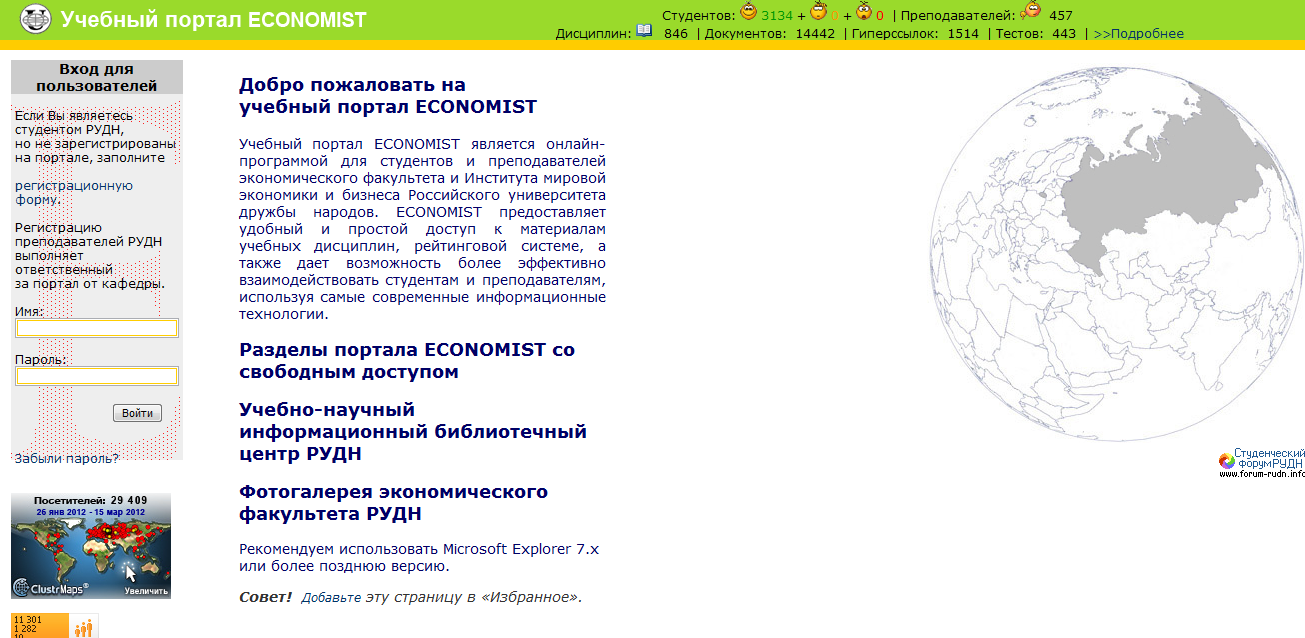 Рисунок 1 – Главная страница «Учебного портала ECONOMIST Факультета Экономики Российского Университета Дружбы Народов» до АвторизацииПосле регистрации в левом краю страницы появляется меню с выбором информационных страниц (рисунок 2). Зарегистрированные студенты могут просматривать объявления факультета, с прикрепленными к ним файлами, объявления спецкурсов, расписания конференций, расписание консультаций преподавателей, с возможностью записи на них. Имеется возможность посмотреть кафедры факультета, их сотрудников и объявления на них, а так же посмотреть список студентов твоей группы. В любой момент можно изменить данные пользователя.После регистрации в системе коммуникации, пользователю необходимо дождаться подтверждения его роли администратором, прежде чем иметь возможность полностью использовать фунционал системы. До этого момента он имеет лишь функционал обычного пользователя, зарегистрированного в системе, без прав на просмотр институтских объявлений и публикацию сообщений. 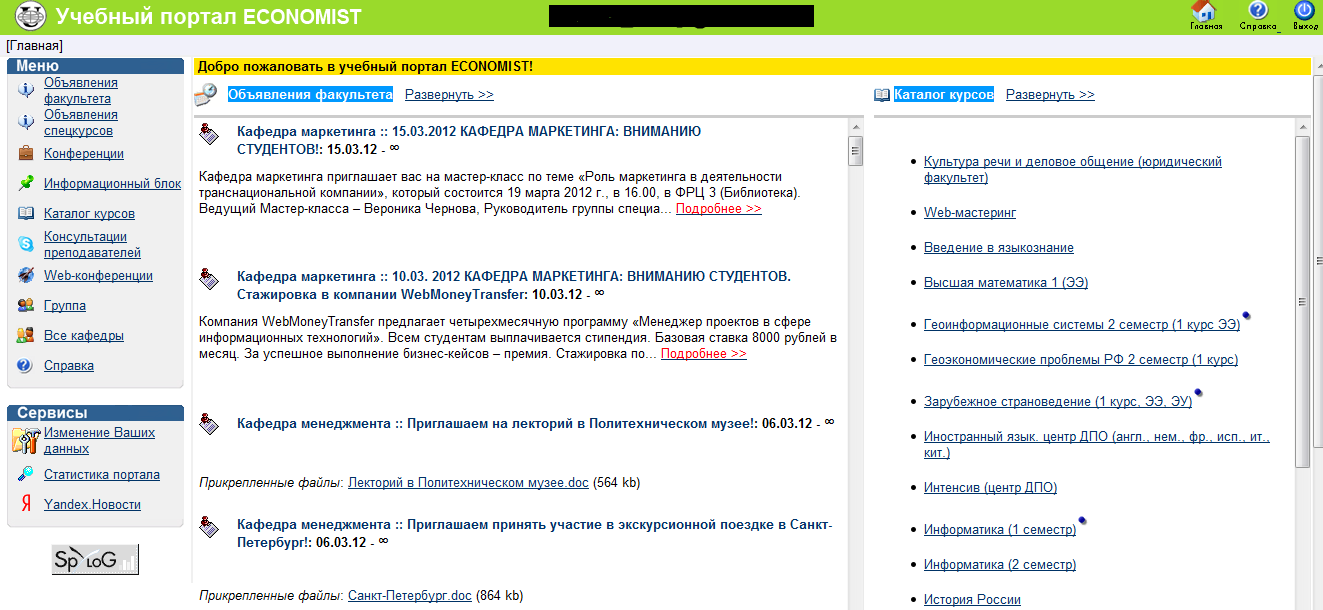 Рисунок 2 –Главная страница «Учебного портала ECONOMIST Факультета Экономики Российского Университета Дружбы Народов» после Авторизации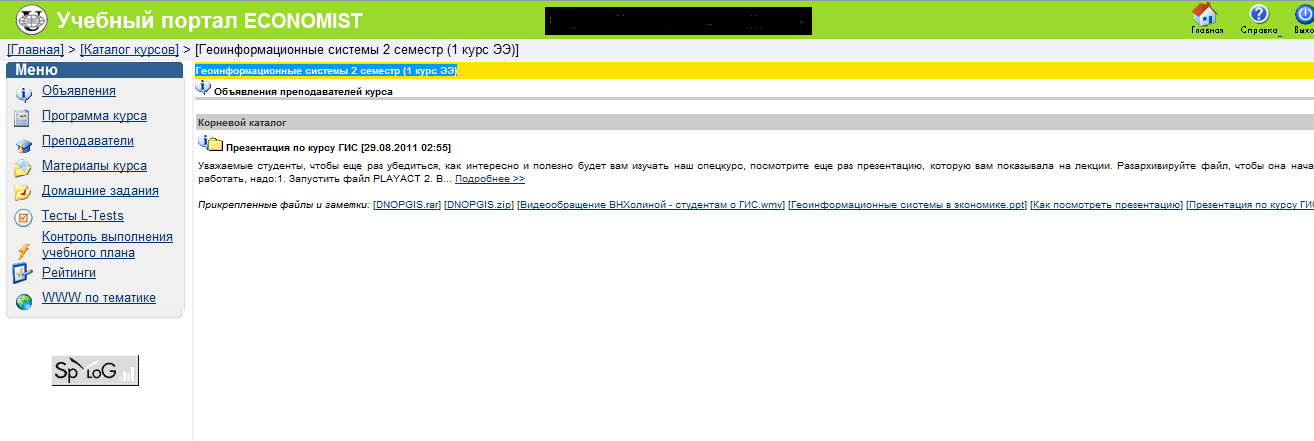 Рисунок 3 –Страница Объявлений «Учебного портала ECONOMIST Факультета Экономики Российского Университета Дружбы Народов».Студенты РУДН могут зайти на страницу каждой дисциплины, присутствующей в его курсе обучения (рисунок 3). Здесь они могут узнать программу курса, домашние задания, рейтинги студентов, посмотреть список преподавателей и скачать учебные материалы. Преподаватели помимо прав, присутствующих у студентов, имеют возможность выкладывать материалы и создавать объявления.В системе коммуникации такое общение реализуется с помощью существующих сообществ (для факультетов, кафедр, дисциплин) и публикации в них обсуждений и комментариев. В обсуждениях могут участвовать как студенты, так и преподаватели. У преподавателей есть возможность выставлять студентам рейтинг, который отображается на личной странице студентов. 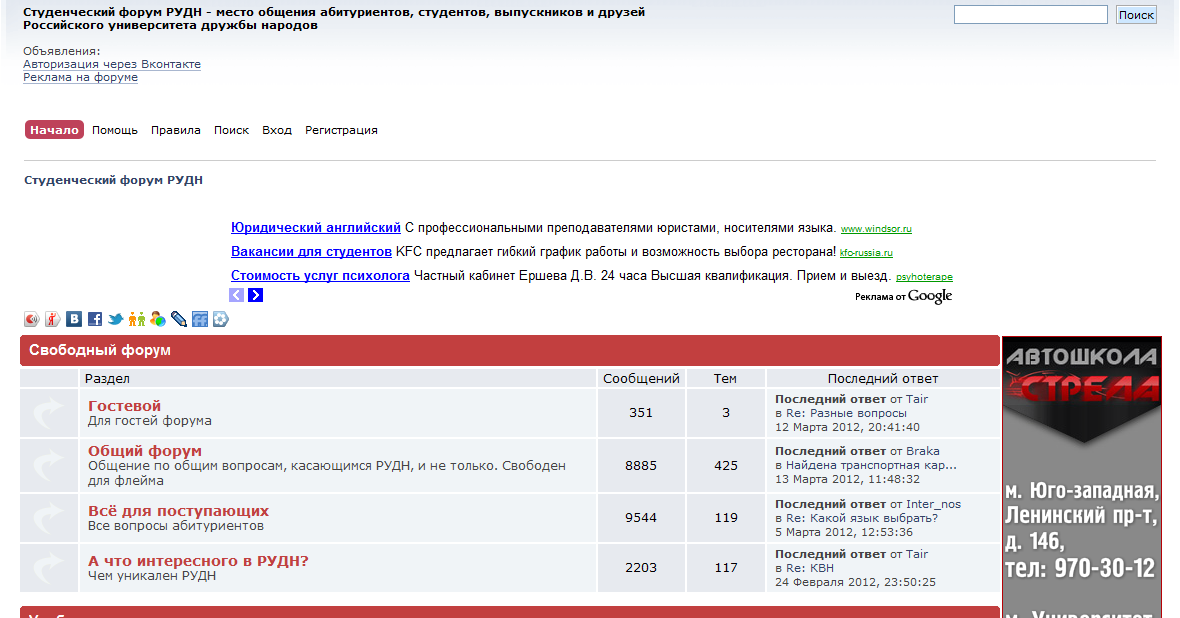 Рисунок 4 – Форум «Учебного портала ECONOMIST Факультета Экономики Российского Университета Дружбы НародовНа портале РУДН присутствует студенческий форум, на нем есть раздел для гостей (рисунок 4). В остальных разделах гости могут только просматривать темы. Добавлять и комментировать темы могут только зарегистрированные пользователи.Имеется фотогалерея факультета, где зарегистрированные пользователи могут выкладывать фотографии.1.3 Постановка задачиЦелью дипломной работы является разработка автоматизированной системы коммуникации, предназначенной для повышения эффективности организации части образовательного процесса, которая позволит студентам и преподавателям обмениваться информацией, поддерживать ее актуальность и стимулировать учебный процесс при помощи функций обмена сообщениями и присвоения рейтинга. Назначениями автоматизированной системы являются: реализация эффективного сотрудничества между пользователями данного ресурса, отражение процесса обучения с целью повышения его эффективности.В основе разработки данной системы лежит стремление сделать процесс обучения в университетах более эффективным, и структурно организовать взаимодействие между лицами, участвующими в учебном процессе. При входе в систему пользователю доступна только возможность просматривать общедоступную статичную информацию («о проекте», «об институте», «о кафедре»,  «сообщества» и «контакты»). Для того чтобы начать полноценно пользоваться системой пользователю необходимо в ней авторизоваться. Чтобы это сделать ему необходимо ввести логин и пароль в форму авторизации. Если пользователь заходит в систему впервые, то для того чтобы начать пользоваться функциями приложения ему необходимо пройти процедуру регистрации для создания аккаунта. Создание аккаунта должно начинаться с ввода регистрационных данных, среди которых: - Login (Логин - имя для аутентификации);- Password (Пароль – секретный ключ для аутентификации, идёт в паре с Login);- Email (Адрес почтового ящика – используется для смены пароля и для подтверждения регистрации);После успешной регистрации пользователь попадает на страницу редактирования профиля, где он может заполнить поля, такие как: фамилия, имя, отчество, группа, дата рождения, информация о себе, статус, место работы и загрузить фотографию. После регистрации любой пользователь имеет статус «обычный пользователь». Чтобы изменить статус, пользователю необходимо обратиться лично к администратору своего учебного отделения и предоставить документ, удостоверяющий его личность. Обычный пользователь, в отличие от авторизованного пользователя, обладает ограниченными возможностями. Он может управлять профилем и смотреть доступные ему сообщества. После авторизации пользователю предоставляется личная страница (профиль), через которую он может осуществлять просмотр всех доступных ему страниц на данном сайте и, в зависимости от статуса, выполнять те или иные действия. Авторизованные пользователи могут по своему усмотрению пользоваться доступными им возможностями. Студенты получают возможность просматривать страницы других студентов, преподавателей и обычных пользователей, вступать в сообщества, просматривать их содержание, публиковать в них сообщения. Каждый студент в процессе учебы может получать рейтинг. Рейтинг – целая величина, отображающая уровень знаний студента. Начислять единицы рейтинга может преподаватель за успешно выполненные задачи. Каждый зарегистрированный пользователь может редактировать свой профиль. «Управляющие» и «администраторы» могут редактировать и удалять профили любых пользователей. В автоматизированной системе присутствует один главный администратор и несколько «управляющих», которые обладают правами администрирования и модерирования в пределах своих полномочий. В список их задач входит инспектирование предоставленной в их распоряжение области для контроля. В качестве таких областей могут быть различные сообщества, такие как факультет, кафедра, группа и т.п. Конкретные функции руководителей учебного заведения: подтверждение статусов преподавателей и студентов в системе, управление сообществом учебного заведения, публикации в сообществах учебного заведения. На основании описанного технологического процесса можно выделить следующие задачи, которые должна выполнять разрабатываемая система: - Создание и управление профилями пользователей;- Создание и управление сообществами.Данные задачи предназначены для обеспечения следующих групп пользователей:- РМ «Преподаватель»;- РМ «Студент»;- РМ «Обычный пользователь»;- РМ «Управляющий»;- РМ «Администратор».Группы пользователей,  входящие в состав системы, должны выполнять следующие функции:1.   РМ "Преподаватель":- Аутентификация;- Редактирование личной страницы;- Действия над сообществами (вступить, покинуть, создать, редактировать);- Публикация тем (постов) и комментариев в сообществах;- Присуждение рейтинга студентам.2.   РМ "Студент":- Аутентификация;- Редактирование личной страницы;- Действия над сообществами (вступить, покинуть, создать, редактировать);- Публикация тем (постов) и комментариев в сообществах.3.   РМ "Обычный пользователь":- Аутентификация;- Редактирование личной страницы;- Действия над сообществами (вступить, покинуть);- Публикация тем (постов) и комментариев в сообществах.4.   РМ "Управляющий":- Аутентификация; - Редактирование личных страниц пользователей;- Действия над сообществами (вступить, покинуть, создать, редактировать, удалить);- Публикация тем (постов) и комментариев в сообществах;- Управление рейтингом пользователей.5.   РМ "Администратор":- Аутентификация;- Редактирование личных страниц пользователей ;- Действия над сообществами (вступить, покинуть, создать, редактировать, удалить);- Публикация тем (постов) и комментариев в сообществах;- Управление рейтингом пользователей.ГЛАВА 2. РАЗРАБОТКА ФУНКЦИОНАЛЬНОЙ МОДЕЛИ СИСТЕМЫ2.1 Методологии моделирования предметной области«В основе проектирования систем лежит моделирование предметной области. Для того чтобы получить проект системы, адекватный предметной области, необходимо иметь целостное, системное представление модели, которое отражает все аспекты функционирования будущей системы. При этом под моделью предметной области понимается некоторая система, имитирующая структуру или функционирование исследуемой предметной области и отвечающая основному требованию – быть адекватной этой области.Предварительное моделирование предметной области позволяет сократить время и сроки проведения проектировочных работ и получить более эффективный и качественный проект. Без проведения моделирования предметной области велика вероятность допущения большого количества ошибок в решении стратегических вопросов, приводящих к экономическим потерям и высоким затратам на последующее перепроектирование системы. Для отображения структурного аспекта моделей предметных областей в основном используются графические методы, которые должны гарантировать представление информации о компонентах системы. Главное требование к графическим методам документирования — простота. Графические методы должны обеспечивать возможность структурной декомпозиции спецификаций системы с максимальной степенью детализации и согласований описаний на смежных уровнях декомпозиции. IDEF0 (Function Modeling — методология функционального моделирования и графическая нотация) является наиболее распространенным стандартом построения таких моделей.С помощью наглядного графического языка IDEF0 изучаемая система предстает перед разработчиками и аналитиками в виде набора взаимосвязанных функций (функциональных блоков — в терминах IDEF0). Как правило, моделирование средствами IDEF0 является первым этапом изучения любой системы» [1]. История IDEF0«Методологию IDEF0 можно считать следующим этапом развития хорошо известного графического языка описания функциональных систем SADT (Structured Analysis and Design Technique).Несколько лет назад в России небольшим тиражом вышла одноименная книга, посвященная описанию основных принципов построения SADT-диаграмм. Исторически, IDEF0, как стандарт был разработан в 1981 году в рамках обширной программы автоматизации промышленных предприятий, которая носила обозначение ICAM (Integrated Computer Aided Manufacturing) и была предложена департаментом Военно-Воздушных Сил США. Собственно семейство стандартов IDEF унаследовало свое обозначение от названия этой программы (IDEF=ICAM DEFinition). В процессе практической реализации, участники программы ICAM столкнулись с необходимостью разработки новых методов анализа процессов взаимодействия в промышленных системах. При этом кроме усовершенствованного набора функций для описания бизнес-процессов, одним из требований к новому стандарту было наличие эффективной методологии взаимодействия в рамках “аналитик-специалист”. Другими словами, новый метод должен был обеспечить групповую работу над созданием модели, с непосредственным участием всех аналитиков и специалистов, занятых в рамках проекта. В результате поиска соответствующих решений родилась методология функционального моделирования IDEF0. C 1981 года стандарт IDEF0 претерпел несколько незначительных изменения, в основном ограничивающего характера, и последняя его редакция была выпущена в декабре 1993 года Национальным Институтом По Стандартам и Технологиям США (NIST)» [2].Основные элементы IDEF0«Графический язык IDEF0 удивительно прост и гармоничен. В основе методологии лежат четыре основных понятия: Первым из них является понятие функционального блока (Activity Box). Функциональный блок графически изображается в виде прямоугольника и олицетворяет собой некоторую конкретную функцию в рамках рассматриваемой системы.Каждая из четырех сторон функционального блока имеет своё определенное значение (роль), при этом: 1) Верхняя сторона имеет значение “Управление” (Control); 
2) Левая сторона имеет значение “Вход” (Input); 
3) Правая сторона имеет значение “Выход” (Output); 
4) Нижняя сторона имеет значение “Механизм” (Mechanism). Вторым “китом” методологии IDEF0 является понятие интерфейсной дуги (Arrow). Также интерфейсные дуги часто называют потоками или стрелками. Интерфейсная дуга отображает элемент системы, который обрабатывается функциональным блоком или оказывает иное влияние на функцию, отображенную данным функциональным блоком. В зависимости от того, к какой из сторон подходит данная интерфейсная дуга, она носит название “входящей”, “исходящей” или “управляющей”. Кроме того, “источником” (началом) и “приемником” (концом) каждой функциональной дуги могут быть только функциональные блоки, при этом “источником” может быть только выходная сторона блока, а “приемником” любая из трех оставшихся. Моделирование процессов, как правило, выполняется с помощью case-средств. К таким средствам относятся BPwin (PLATINUM technology), Silverrun (Silverrun technology), Oracle Designer (Oracle), Rational Rose (Rational Software) и др. Для моделирования процессов разрабатываемой автоматизированной системы будет использоваться case-средство BPwin, которое поддерживает методологию функционального моделирования (IDEF0)» [3] . 2.2 Операционные диаграммы автоматизируемых процессов2.2.1 Композиционная диаграмма системыНа рисунке 5 изображена композиционная диаграмма системы. 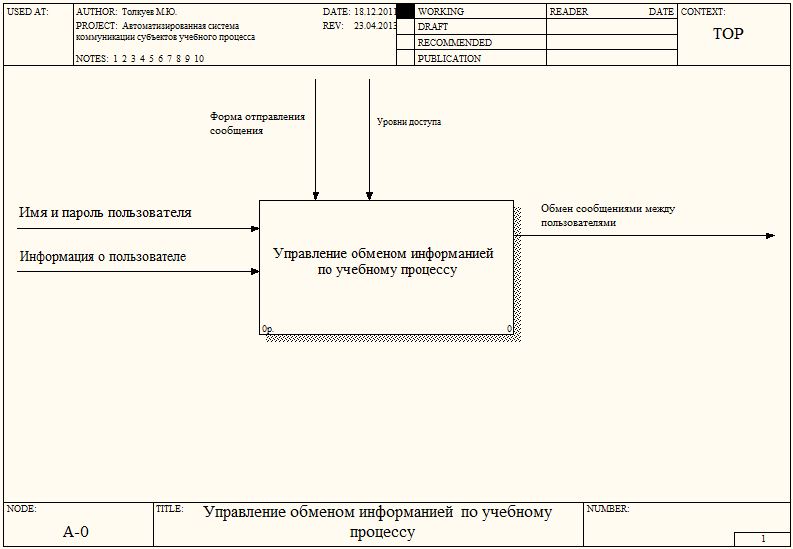 Рисунок 5 – Композиционная диаграмма системы2.2.2 Диаграмма функциональной декомпозицииНа рисунке 6 изображена диаграмма функциональной декомпозиции. 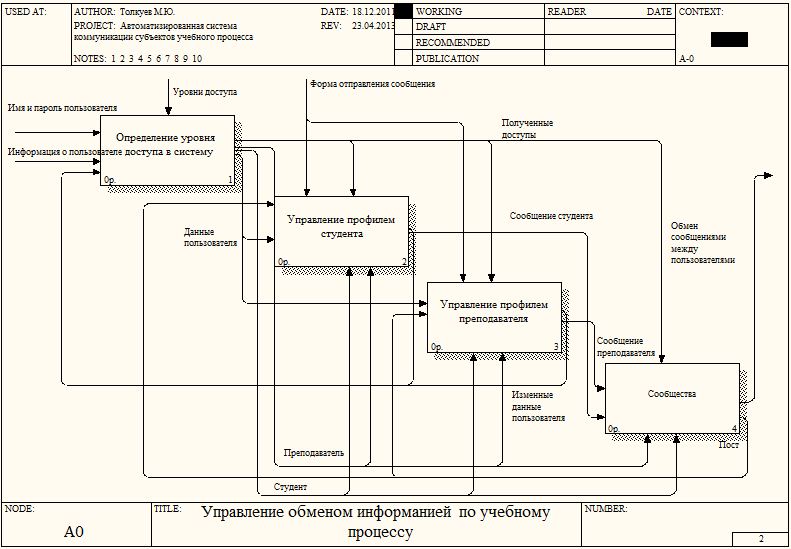 Рисунок 6 – диаграмма функциональной декомпозиции2.2.3 Диаграмма декомпозиции функции «определение уровня доступа в систему»На рисунке 7 изображена диаграмма декомпозиции функции «определение уровня доступа в систему». 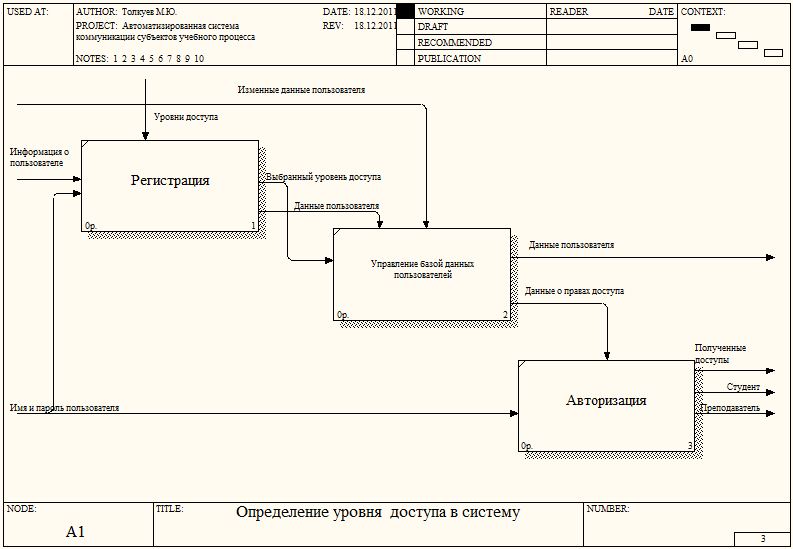 Рисунок 7 – Диаграмма декомпозиции фукнции «определения уровня доступа в систему»2.2.4 Диаграмма декомпозиции функции «редактирование профиля студента»На рисунке 8 изображена диаграмма декомпозиции функции «редактирование профиля студента».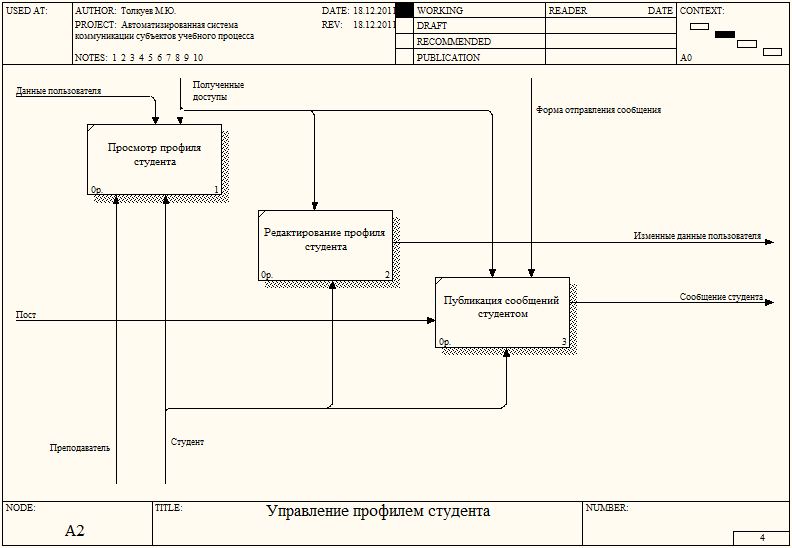 Рисунок 8 – Диаграмма декомпозиции функции «редактирование профиля студента»2.2.5 Диаграмма декомпозиции функции «управление профилем преподавателя»На рисунке 9 изображена диаграмма декомпозиции функции «управление профилем преподавателя».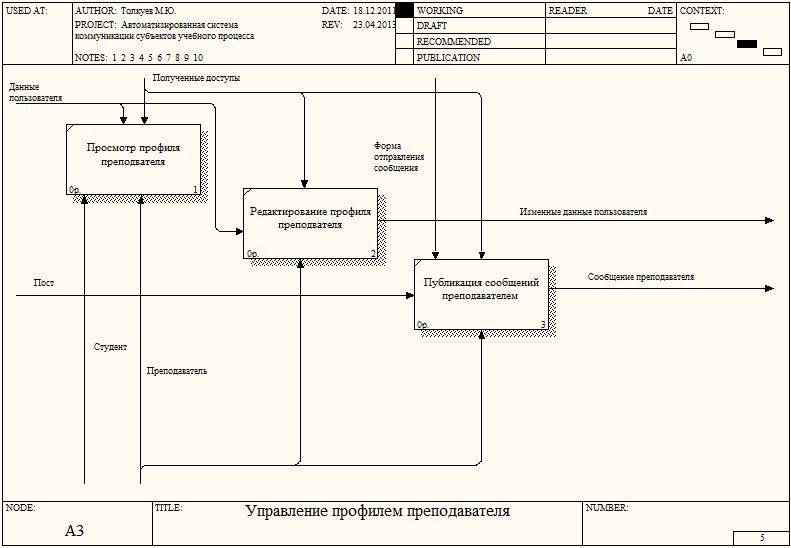 Рисунок 9 – Диаграмма декомпозиции функции «управление профилем преподавателя»2.2.6 Диаграмма функционального блока «сообщества»На рисунке 10 изображена диаграмма функционального блока «сообщества».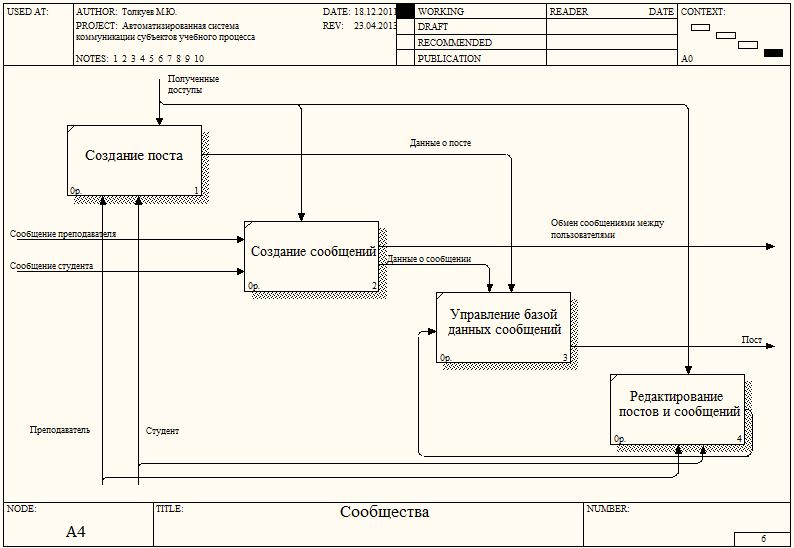 Рисунок 10 – Диаграмма функционального блока «сообщества»ГЛАВА 3. РАЗРАБОТКА БАЗЫ ДАННЫХ СИСТЕМЫ3.1 Инфологическое проектирование. Определение предметной области«Проектирование базы данных (БД) – одна из наиболее сложных и ответственных задач, связанных с созданием автоматизированных систем. Взаимодействие конечных пользователей с БД обычно осуществляется с помощью интерфейсного приложения, входящего в состав автоматизированной системы. База данных создаётся для автоматизированной системы коммуникации субъектов учебного процесса для удобного, простого и эффективного общения между преподавателями и студентами, а также для общения студентов между собой. БД должна содержать данные о пользователях, сообществах и информацию, которой обмениваются пользователи.Первый этап проектирования базы данных - построение инфологической модели предметной области. Инфологический подход не содержит формальных способов моделирования реальности, но он закладывает основы методологии проектирования базы данных. Задачей инфологического проектирования является определение предметной области системы, позволяющее изучить информационные потребности будущих пользователей.Существуют разные подходы к инфологическому проектированию. Основные из них это:Функциональный подход к проектированию БД.Этот метод реализует принцип "от задач" и применяется в том случае, когда известны функции некоторой группы лиц и/или комплекса задач, для обслуживания информационных потребностей которых создаётся рассматриваемая БД.Предметный подход к проектированию БД.Предметный подход применяется в тех случаях, когда у разработчиков есть чёткое представление о самой ПО и о том, какую именно информацию они хотели бы хранить в БД, а структура запросов не определена или определена не полностью. Тогда основное внимание уделяется исследованию ПО и наиболее адекватному её отображению в БД с учётом самого широкого спектра информационных запросов к ней.Проектирование с использованием метода "сущность–связь".Метод "сущность–связь" (Entity–Relation, ER–method) был разработан в 1976 г. П.Ченом (Chen P.P.). Он является комбинацией двух предыдущих и обладает достоинствами обоих.ER-метод является наиболее распространённым методом проектирования БД, поэтому именно этот метод используется в данной дипломной работе» [4].Для создания ER-модели необходимо выделить сущности предметной области:1. Университет:названиеаббревиатураконтактная информацияописание2. Факультет:названиеаббревиатураконтактная информацияописание3. Кафедра:названиеаббревиатураконтактная информацияописание4. Группа:названиеаббревиатураконтактная информацияописание5. Сообщество:названиеописаниетип6. Профиль сообщества:участникипосты7. Пост:наименованиесодержаниекомментарии8. Комментарий:содержаниепост-родитель9. Пользователь:логинпарольэлектронная почтаконтактырольФИОдата рождениягруппакафедранаправление деятельности10. Профиль пользователя:личная информация (о себе)рейтингфото11. Студент:ФИОномер группыдата рождениялогинпарольэлектронная почтаконтакты12. Преподаватель:ФИОнаправление деятельностидата рождениялогинпарольэлектронная почтаконтактыВ соответствии с предметной областью система строится с учетом следующих особенностей:- Каждый преподаватель принадлежит к определенному учебному заведению, факультету, кафедре.- Каждый студент принадлежит к определенному учебному заведению, факультету, кафедре, группе.- В каждом учебном заведении может быть несколько факультетов.- На каждом факультете может числиться несколько кафедр.- На каждой кафедре может числиться несколько групп.- К каждой кафедре могут быть прикреплены несколько преподавателей.- В каждой группе числится несколько студентов.ER-диаграмма предметной области представлена на рисунке 11. 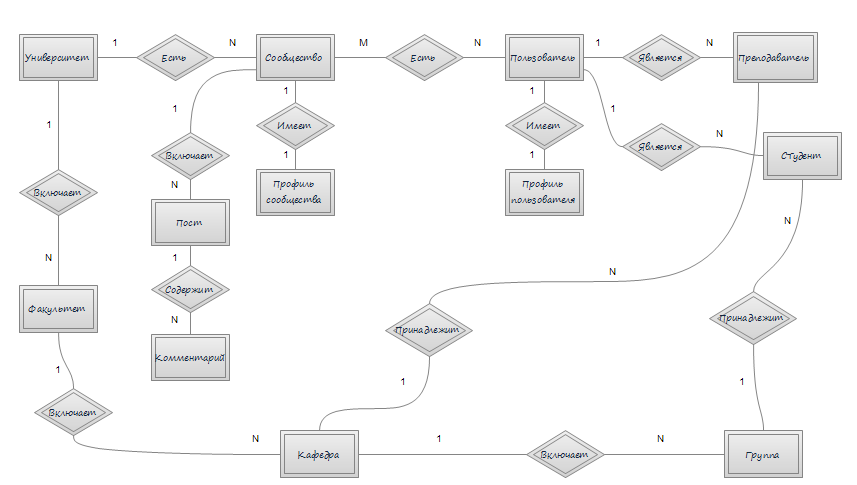 3.2 Логическое проектирование реляционной БД«На этапе логического проектирования инфологическая модель ПО, представленная в виде ER-диаграммы, преобразуется в логическую (концептуальную схему БД). Результатом выполнения этапа логического проектирования являются схемы БД концептуального и внешнего уровней архитектуры, составленные на языке определения данных (DDL, Data Definition Language) выбранной СУБД (Система управления базами данных)» [5]. 3.2.1 Преобразование ER–диаграммы в схему базы данныхНа рисунке 12 представлена схема реляционной базы данных, полученная из ER–диаграммы.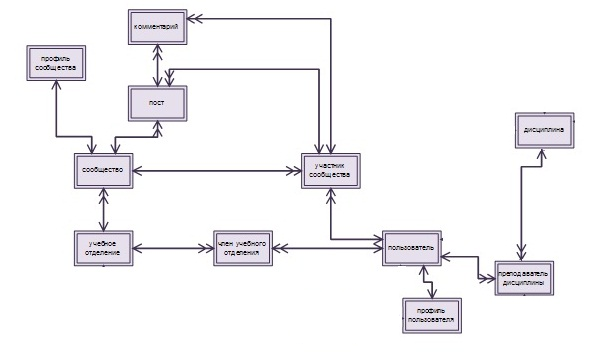 Рисунок 12 – Схема реляционной базы данных3.2.2 Составление реляционных отношенийТаблица 1 – Схема отношения УЧЕБНОЕ ОТДЕЛЕНИЕ (STUDYING DIVISION)Таблица 2 – Схема отношения СООБЩЕСТВО (COMMUNITY)Таблица 3 – Схема отношения ПРОФИЛЬ СООБЩЕСТВА (COMMUNITY PROFILE)Таблица 4 – Схема отношения  ПОСТ (POST)Таблица 5 – Схема отношения КОММЕНТАРИЙ (COMMENT)Таблица 6 – Схема отношения ПОЛЬЗОВАТЕЛЬ (USER)Таблица 7 – Схема отношения УЧАСТНИК СООБЩЕСТВА (MEMBER OF COMMUNITY)Таблица 8 – Схема отношения ПРОФИЛЬ ПОЛЬЗОВАТЕЛЯ (USER PROFILE)Таблица 9 – Схема отношения ДИСЦИПЛИНА (DISCIPLINE)Таблица 10 – Схема отношения ПРЕПОДАВАТЕЛЬ ДИСЦИПЛИНЫ (TEACHER DISCIPLINE)Таблица 11 – Схема отношения ЧЛЕН УЧЕБНОГО ОТДЕЛЕНИЯ (SD_MEMBER)«После составления концептуальной (логической) схемы БД необходимо проверить её на отсутствие аномалий модификации данных. Эти аномалии обусловлены ограниченностью структуры РМД (Реляционная модель данных). Различают три вида аномалий: аномалии обновления, удаления и добавления. Аномалия обновления может возникнуть в том случае, когда информация дублируется. Другие аномалии возникают тогда, когда две и более сущности объединены в одно отношение.В рамках реляционной модели данных Э.Ф. Коддом был разработан аппарат нормализации отношений и предложен механизм, позволяющий любое отношение преобразовать к третьей нормальной форме. Нормализация схемы отношения выполняется путём декомпозиции схемы» [4].3.2.3 Нормализация полученных отношенийТаблица 12 – Схема отношения УЧЕБНОЕ ОТДЕЛЕНИЕ (STUDYING DIVISION)Таблица 13 – Схема отношения КОНТАКТЫ (CONTACTS)Таблица 14 – Схема отношения СООБЩЕСТВО (COMMUNITY)Таблица 15 – Схема отношения ПРОФИЛЬ СООБЩЕСТВА(COMMUNITY PROFILE)Таблица 16 – Схема отношения  ПОСТ (POST)Таблица 17 – Схема отношения КОММЕНТАРИЙ (COMMENT)Таблица 18 – Схема отношения ПОЛЬЗОВАТЕЛЬ (USER)Таблица 19 – Схема отношения КОНТАКТЫ ПОЛЬЗОВАТЕЛЯ (USER CONTACTS) Таблица 20 – Схема отношения УЧАСТНИК СООБЩЕСТВА (MEMBER OF COMMUNITY)Таблица 21 – Схема отношения ПРОФИЛЬ ПОЛЬЗОВАТЕЛЯ (USER PROFILE)Таблица 22 – Схема отношения РЕЙТИНГ ПОЛЬЗОВАТЕЛЯ (USER RATING)Таблица 23 – Схема отношения ДИСЦИПЛИНА (DISCIPLINE)Таблица 24 – Схема отношения ПРЕПОДАВАТЕЛЬ ДИСЦИПЛИНЫ (TEACHER DISCIPLINE)Таблица 25 – Схема отношения ЧЛЕН УЧЕБНОГО ОТДЕЛЕНИЯ (SD_MEMBER)3.2.4 Определение дополнительных ограничений целостности1. Атрибут ТИП отношения СООБЩЕСТВО может принимать одно из следующих значений "научное", "университет","факультет", "кафедра", "группа", "по интересам".2. Атрибут ПАРОЛЬ отношения ПОЛЬЗОВАТЕЛЬ должен включать в себя минимум 6 знаков.3. Атрибут РОЛЬ отношения ПОЛЬЗОВАТЕЛЬ может принимать одно из следующих значений "преподаватель", "студент", "обычный пользователь" , "управляющий", "администратор".4. Атрибут РЕЙТИНГ отношения РЕЙТИНГ ПОЛЬЗОВАТЕЛЯ не должен превышать значения "100".Все эти ограничения выполняются программно.Окончательная схема базы данных представлена на рисунке 13. 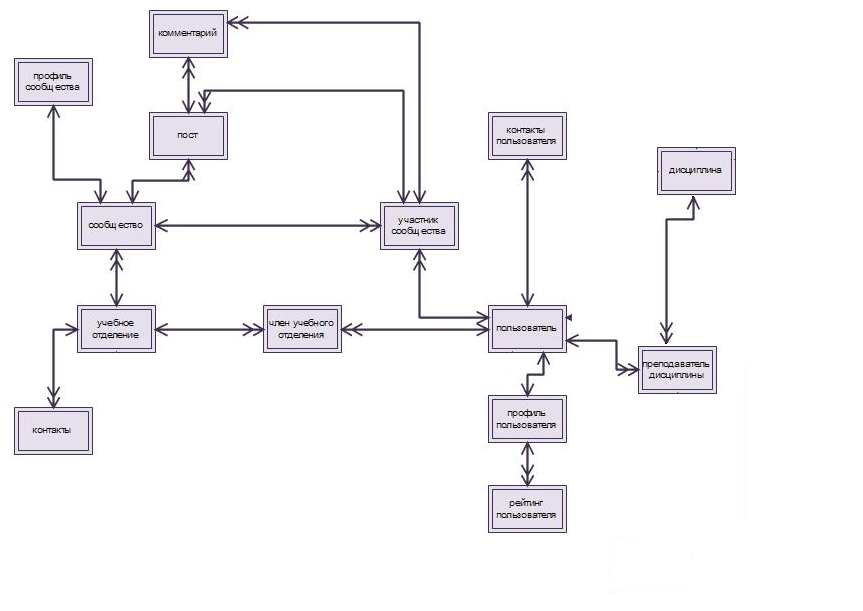 3.2.5 Описание групп пользователей и прав доступаS – чтение данных (select); I – добавление данных (insert); U – модификация данных (update);      D – удаление данных(delete).Таблица 26 – Описание групп пользователей и прав доступа3.3 Выбор СУБД «Выбор СУБД является одним из важнейших моментов в разработке проекта БД, так как он принципиальным образом влияет на весь процесс проектирования БД и реализации системы.Теоретически при осуществлении этого выбора нужно принимать во внимание десятки факторов. Но на практике разработчики руководствуются лишь собственной интуицией и несколькими наиболее важными критериями, к которым, в частности, относятся:тип модели данных, которую поддерживает данная СУБД, адекватность модели данных структуре рассматриваемой предметной области;характеристики производительности СУБД;запас функциональных возможностей для дальнейшего развития системы;степень оснащенности СУБД инструментарием для персонала администрирования данными;удобство и надежность СУБД в эксплуатации;стоимость СУБД и дополнительного программного обеспечения» [5].На сегодня известно большое число различных серверов баз данных SQL (англ. Structured Query Language — «язык структурированных запросов»). Рассмотрим более подробно следующие четыре ведущих серверных СУБД -Microsoft SQL Server, Oracle, PostgreSQL и MySQL, проведем их сравнение и выберем одну из них.   3.3.1 Microsoft SQL Server «Система управления реляционными базами данных (СУБД), разработанная корпорацией Microsoft. Основной используемый язык запросов — Transact-SQL, создан совместно Microsoft и Sybase. Transact-SQL является реализацией стандарта ANSI/ISO по структурированному языку запросов (SQL) с расширениями. Используется для работы с базами данных размером от персональных до крупных баз данных масштаба предприятия» [6].3.3.2 Oracle«Современная СУБД Oracle это мощный программный комплекс, позволяющий создавать приложения любой степени сложности. Ядром этого комплекса является база данных, хранящая информацию, количество которой за счет предоставляемых средств масштабирования практически безгранично. ORACLE поддерживает самые большие базы данных, потенциального размера до сотен гигабайт. ORACLE удовлетворяет промышленно принятым стандартам по языку доступа к данным, операционным системам, интерфейсам с пользователем и сетевым протоколам. Работает под Sun Solaris, Linux, Windows и других операционных систем» [7]. 3.3.3 PostgreSQL«В профессиональной среде коротко называется «постгрес» — свободная объектно-реляционная система управления базами данных. Система PostgreSQL основана на ядре, созданном множеством разработчиков. Существует в реализациях для множества UNIX-like платформ, включая AIX, различные BSD-системы, HP-UX, IRIX, Linux, Mac OSX, Solaris/OpenSolaris, Tru64,QNX, а также для Windows.PostgreSQL базируется на языке SQL и поддерживает многие из возможностей стандарта SQL:2003 (ISO/IEC 9075)Имеет BSD лицензию, существует так же коммерческая лицензия (которая предполагает техническую поддержку). Поддерживает транзакции, подзапросы, триггеры, представления, внешние ключи, пользовательские типы и их наследование. Поддержка языка запросов PL/pgSQL, который очень похож на PL/SQL Oracle» [8].
3.3.4 MySQL«СУБД MySQL является одной из самых известных, надежных и быстрых из всего семейства существующих СУБД. Исходные коды скомпилированы под множество платформ. Разработку и поддержку MySQL осуществляет корпорация Oracle, получившая права на торговую марку вместе с поглощённой Sun Microsystems, которая ранее приобрела шведскую компанию MySQL AB. Продукт распространяется как под GNU General Public License, так и под собственной коммерческой лицензией.СУБД является идеальным решением для малых и средних приложений. MySQL – сервер является бесплатным для некоммерческого использования. MySQL – это компактный многопоточный сервер SQL БД, широко распространенный в качестве SQL – движка сайтов благодаря удачному сочетанию пользовательских свойств, открытым исходным кодам и хорошей технической поддержке. Исходный язык MySQL – C. СУБД MySQL поддерживает язык запросов SQL в стандарте ANSI 92, и, кроме этого, имеет множество расширений к этому стандарту, которых нет ни в одной другой СУБД» [9]. 3.3.5 Сравнительный анализ рассматриваемых СУБДТаблица 27 – Сравнение СУБД по общей информацииТаблица 28 – Сравнение СУБД по поддержке операционных системТаблица 29 – Сравнение СУБД по основным функциямТаблица 30 – Сравнение СУБД по пределам и ограничениямТаблица 31 – Сравнение СУБД по возможностям базы данныхТаблица 32 – Сравнение СУБД по возможностям базы данныхПо итогам сравнения было принято решение выбрать СУБД MySQL v.5.5. MySQL поддерживает очень большой список платформ. Начиная с пятой версии MySQL поддерживает хранимые процедуры и функции, обработчики ошибок, курсоры, триггеры, представления. MySQL очень популярен среди Web разработчиков по причине его высокой скорости и простоты использования. Освоение, к примеру, ORACLE является более трудоемким процессом.Oracle – исходя из своей широкой функциональности, предназначено для больших проектов. Для реализации задач разрабатываемой системы будет вполне достаточно функций и масштабности MySQL. Несмотря на преимущество Oracle над MySQL в быстродействии, малые массивы данных (до 100 000 записей)  MySQL обрабатывает быстрее, чем Oracle.MS SQL Server уступает другим рассматриваемым СУБД по двум важным показателям: программируемость и средства работы.При разработке клиентских БД приложений на основе языков Java, HTML часто возникает проблема недостаточности программных средств SQL Server и пользоваться этой СУБД будет труднее.MS SQL Server и Oracle являются коммерческими продуктами, в то время как MySQL и PostgreSQL являются бесплатным программным обеспечением.  MySQL имеет ряд преимуществ над PostgreSQL. Недостатки PostgreSQL по сравнению с MySQL:Необходима чистка после работы команд UPDATE и DELETE командой VACUUM. Это затрудняет использование PostgreSQL в постоянно работающих системах.Наличие только транзакционных таблиц.Значительно более медленная работа команд INSERT, DELETE и UPDATE.MySQL используется в большинстве веб-проектов. Он не лучший по всем техническим характеристикам, но его достаточно для решения поставленных задач. 3.4 Реализация проекта базы данных# Таблица 1.CREATE TABLE STUDYING_DIVISION(   sd_short_name VARCHAR(8) NOT NULL,   sd_describe VARCHAR(300) NULL,   sd_name VARCHAR(80) NOT NULL,   sd_id INT(4) NOT NULL AUTO_INCREMENT,   PRIMARY KEY (sd_id));# Таблица 2.CREATE TABLE CONTACTS(   cont_contact_info VARCHAR(40) NULL,   cont_division INT(4) NOT NULL REFERENCES STUDYING_DIVISION(sd_id));# Таблица 3.CREATE TABLE COMMUNITY(   c_name VARCHAR(80) NOT NULL,   c_describe VARCHAR(300) NOT NULL,   c_type VARCHAR(16) NOT NULL,   c_division INT(4) NOT NULL REFERENCES STUDYNG_DIVISION(sd_id),   c_id INT(4) NOT NULL AUTO_INCREMENT,   PRIMARY KEY(c_id));# Таблица 4.CREATE TABLE COMMUNITY_PROFILE(   cp_member VARCHAR(80) NOT NULL,   cp_id INT(6) NOT NULL REFERENCES COMMUNITY(c_id));# Таблица 5.CREATE TABLE `COMMENT`(   com_content VARCHAR(200) NOT NULL,   com_post INT(6) NOT NULL REFERENCES POST (c_id),   com_id INT(6) NOT NULL AUTO_INCREMENT,   PRIMARY KEY (com_id));# Таблица 6.CREATE TABLE POST(   p_name VARCHAR(80) NOT NULL,   p_content VARCHAR(300) NOT NULL,   p_comment INT(6) NOT NULL REFERENCES COMENT(com_id),   p_member INT(6) NOT NULL REFERENCES MEMBER_OF_COMMUNITY(mc_id),   p_c_id INT(6) NOT NULL REFERENCES COMMUNITY(c_id),   c_id INT(6) NOT NULL AUTO_INCREMENT,   PRIMARY KEY (c_id));# Таблица 7.CREATE TABLE `USER`(   u_password VARCHAR(16) NOT NULL,   u_login VARCHAR(20) NOT NULL,   u_e_mail VARCHAR(40) NOT NULL UNIQUE,   u_role VARCHAR(30) NOT NULL,   u_fio VARCHAR(70) NOT NULL,   u_birthday DATE NULL,   u_group INT(4) NULL,   u_department INT(4) NULL,   u_work VARCHAR(20) NULL,   u_id INT(6) NOT NULL AUTO_INCREMENT,   PRIMARY KEY (u_id),   FOREIGN KEY (u_login),   FOREIGN KEY (u_e));# Таблица 8.CREATE TABLE USER_CONTACTS(   uc_contacts VARCHAR(200) NOT NULL,   uc_user INT(6) NOT NULL REFERENCES `USER`(u_id));# Таблица 9.CREATE TABLE MEMBER_OF_COMMUNITY(   mc_user INT(6) NOT NULL REFERENCES `USER`(u_id),   mc_community INT(6) NOT NULL REFERENCES COMMUNITY(c_id),   mc_id INT(6) NOT NULL AUTO_INCREMENT,   PRIMARY KEY (mc_id));# Таблица 10.CREATE TABLE USER_PROFILE(   up_info VARCHAR(300),   up_status VARCHAR(20),   up_foto VARCHAR(20),   up_id INT(6) NOT NULL REFERENCES `USER`(u_id));# Таблица 11.CREATE TABLE USER_RATING(   upr_rating INT(3),   upr_user INT(6) NOT NULL REFERENCES USER_PROFILE(up_id));# Таблица 12.CREATE TABLE DISCIPLINE(   dis_name VARCHAR(20) NOT NULL,   dis_course INT(5) NOT NULL REFERENCES TRAINING_COURSE(tc_id),   dis_id INT(5) NOT NULL AUTO_INCREMENT,   PRIMARY KEY (dis_id));# Таблица 13.CREATE TABLE TEACHER_DISCIPLINE(   td_discipline INT(5) NOT NULL REFERENCES DISCIPLINE(dis_id),   td_teacher INT(6) NOT NULL REFERENCES `USER`(u_id));# Таблица 14.CREATE TABLE SD_MEMBER(   sdm_division INT(4) NOT NULL REFERENCES STUDYING_DIVISION(sd_id),   sdm_user INT(4) NOT NULL REFERENCES `USER`(u_id));ГЛАВА 4. РАЗРАБОТКА АЛГОРИТМОВ РАБОТЫ СИСТЕМЫ4.1 Схемы переходов между страницамиРассмотрим схемы переходов для всех пользователей и отдельно для администратора и управляющих. Схемы переходов представлены в виде графа. Вершинами этого графа являются различные экранные формы. Дуги графа обозначают возможность перехода с одной страницы на другую. Это означает, что существуют кнопки или другие навигационные ссылки, которые осуществляют возможность перехода.Схема навигации для пользователей представлена на рисунке 14. Для пользователей в системе будет 7 экранных форм: 	- Главная страница;	- Страница регистрации;	- Страница профиля;	- Страница редактирования профиля;	- Страница списка сообществ;	- Страница сообщества;	- Страница обсуждения;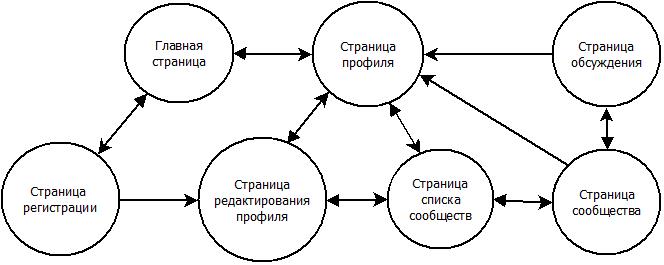 Рисунок 14 – Схема навигации для пользователейЗаходя на главную страницу, посетителю предоставляется возможность зарегистрироваться в системе на «странице регистрации». После регистрации пользователь приобретает личной профиль и перенаправляется на «страницу редактирования профиля», где ему необходимо заполнить обязательные поля. После подтверждения своей роли администратором, пользователь может полнофункционально осуществлять навигацию по всей системе. Дуги графа наглядно отображают возможности перехода между страницами. Подробнее технологический процесс описан в главе 1.3 Постановка задачи. Схема навигации для администратора и управляющих представлена на рисунке 15. Для администратора в системе добавляется еще 4 экранных формы:- Страница администраторской;	- Страница редактирования сообществ;	- Страница утверждения ролей пользователей;	- Страница редактирования пользовательских данных;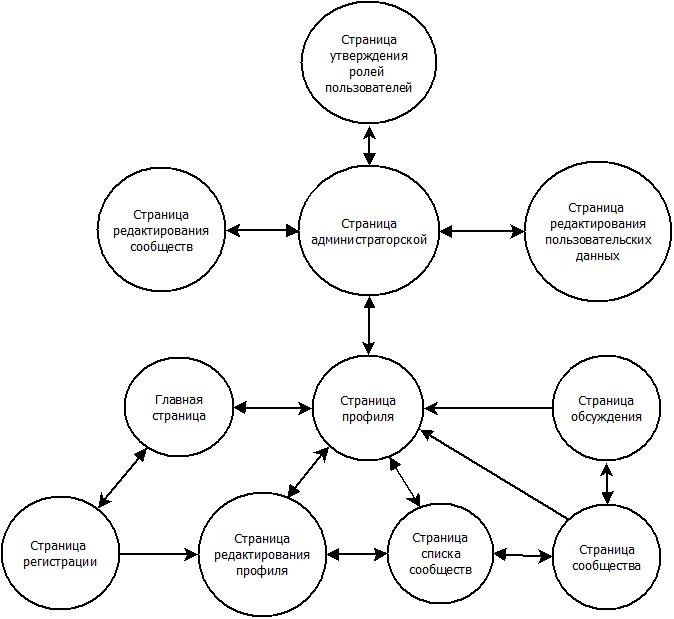 Рисунок 15 – Схема навигации для администратора и управляющихВ автоматизированной системе присутствует один главный администратор и несколько «управляющих», которые обладают правами администрирования и модерирования в пределах своих полномочий. Через «страницу администраторской» они могут осуществлять контроль сообществ, обсуждений и комментариев, также подтверждать роли недавно зарегистрированных пользователей и имеют возможность редактировать их данные. 4.2  Разработка алгоритмов4.2.1 Алгоритм входа в системуцикл работыВывод формы входа в системуцикл входаЗаполнение формыдо нажатия «Вход», логин и пароль верны кциклдо  выхода из программы кцикл4.2.2 Алгоритм регистрации первого этапацикл работыВывод формы регистрациицикл ввода данных		Заполнение формыдо корректности данных кциклОтправка данных на emailдо отправки данных или нажатия кнопки «Отмена» кцикл4.2.3 Алгоритм регистрации второго этапацикл работыВывод формы подтверждения статуса и дополнительных данныхцикл ввода данных		Заполнение формыдо корректности данных кциклесли поле подтверждения статуса заполнено, тоПодтверждение статусакеслидо отправки данных или нажатия кнопка «Отмена» кцикл4.2.4 Алгоритм РМ «Администратор»цикл работыВывод главной страницыесли была нажата кнопка «О проекте», тоВывод страницы «О проекте»кеслиесли была нажата кнопка «Об институте», тоВывод страницы «Об институте»кеслиесли была нажата кнопка «Факультеты», тоВывод страницы «Факультеты»кеслиесли была нажата кнопка «Сообщества», тоВывод страницы со списком сообществесли было выбрано сообщество, то			Вывод страницы сообществакесликеслиесли была нажата кнопка «Контакты», тоВывод страницы «Контакты»кеслиесли была нажата кнопка «Моя страница», тоВывод страницы «Моя страница»кеслиесли была нажата кнопка «Редактировать», тоВывод страницы редактирования профиляцикл редактированияИзменение данныхдо корректности данных, нажатия кнопки подтверждения или отмены кциклкеслиесли была нажата кнопка «Мои сообщества», тоВывод списка моих сообществесли нажата кнопка «Создать сообщество», тоВывести форму создания сообществацикл создания сообществаЗаполнение формыдо корректности данных, нажатия кнопки подтверждения или отмены кциклкесликеслиесли профиль пользователя, то		Вывод профиля пользователякеслиесли страница сообщества, то		Вывод страницы сообщества		если выбран член сообщества, то			Вывод профиля пользователя		кесли		если пользователь член сообщества, то			если нажата кнопка «Покинуть» , то				Удалить пользователя из списка членов сообщества			кесли			если нажата кнопка «Создать пост», тоВывести форму создания постацикл создания постаЗаполнение формыдо корректности данных, нажатия кнопки подтверждения или отмены кцикл			кеслиесли страница поста, то				Отобразить страницу поста				если нажата кнопка «Комментировать», тоВывести форму создания комментарияцикл создания комментарияЗаполнение формыдо корректности данных, нажатия кнопки подтверждения или отмены кцикл				кесли			кесли		кесли	кеслидо  выхода из программы кцикл4.2.5 Алгоритм РМ «Управляющий»цикл работыВывод главной страницыесли была нажата кнопка «О проекте», тоВывод страницы «О проекте»кеслиесли была нажата кнопка «Об институте», тоВывод страницы «Об институте»кеслиесли была нажата кнопка «Факультеты», тоВывод страницы «Факультеты»кеслиесли была нажата кнопка «Сообщества», тоВывод страницы со списком сообществесли было выбрано сообщество, то			Вывод страницы сообществакесликеслиесли была нажата кнопка «Контакты», тоВывод страницы «Контакты»кеслиесли была нажата кнопка «Моя страница», тоВывод страницы «Моя страница»кеслиесли была нажата кнопка «Редактировать», тоВывод страницы редактирования профиляцикл редактированияИзменение данныхдо корректности данных, нажатия кнопки подтверждения или отмены кциклкеслиесли была нажата кнопка «Мои сообщества», тоВывод списка моих сообществесли нажата кнопка «Создать сообщество», тоВывести форму создания сообществацикл создания сообществаЗаполнение формыдо корректности данных, нажатия кнопки подтверждения или отмены кциклкесликеслиесли страница сообщества, то		Вывод страницы сообщества		если выбран член сообщества, то			Вывод профиля пользователя		кесли		если пользователь член сообщества, то			если нажата кнопка «Исключить» , то				Удалить пользователя из списка членов сообщества			кесли			если нажата кнопка «Создать пост», тоВывести форму создания постацикл создания постаЗаполнение формыдо корректности данных, нажатия кнопки подтверждения или отмены кцикл			кеслиесли страница поста, то				Отобразить страницу поста				если нажата кнопка «Комментировать», тоВывести форму создания комментарияцикл создания комментарияЗаполнение формыдо корректности данных, нажатия кнопки подтверждения или отмены кцикл				кеслиесли нажата кнопка «Создать пост», тоВывести форму создания постацикл создания постаЗаполнение формыдо корректности данных, нажатия кнопки подтверждения или отмены кцикл				кесли			кесли		кесли	кеслидо  выхода из программы кцикл4.2.6 Алгоритм РМ «Обычный пользователь»цикл работыВывод главной страницыесли была нажата кнопка «О проекте», тоВывод страницы «О проекте»кеслиесли была нажата кнопка «Об институте», тоВывод страницы «Об институте»кеслиесли была нажата кнопка «Факультеты», тоВывод страницы «Факультеты»кеслиесли была нажата кнопка «Сообщества», тоВывод страницы со списком сообществесли было выбрано сообщество, то			Вывод страницы сообществакесликеслиесли была нажата кнопка «Контакты», тоВывод страницы «Контакты»кеслиесли была нажата кнопка «Моя страница», тоВывод страницы «Моя страница»кеслиесли была нажата кнопка «Редактировать», тоВывод страницы редактирования профиляцикл редактированияИзменение данныхдо корректности данных, нажатия кнопки подтверждения или отмены кциклкеслиесли была нажата кнопка «Мои сообщества», тоВывод списка моих сообществкесли	если страница сообщества, то		Вывод страницы сообщества		если выбран член сообщества, то			Вывод профиля пользователя		кесли		если пользователь член сообщества, то			если нажата кнопка «Создать пост», тоВывести форму создания постацикл создания постаЗаполнение формыдо корректности данных, нажатия кнопки подтверждения или отмены кцикл			кеслиесли страница поста, то				Отобразить страницу поста				если нажата кнопка «Комментировать», тоВывести форму создания комментарияцикл создания комментарияЗаполнение формыдо корректности данных, нажатия кнопки подтверждения или отмены кцикл				кесли			кесли		кесли	кеслидо  выхода из программы кцикл4.2.7 Алгоритм РМ «Преподаватель»цикл работыВывод главной страницыесли была нажата кнопка «О проекте», тоВывод страницы «О проекте»кеслиесли была нажата кнопка «Об институте», тоВывод страницы «Об институте»кеслиесли была нажата кнопка «Факультеты», тоВывод страницы «Факультеты»кеслиесли была нажата кнопка «Сообщества», тоВывод страницы со списком сообществесли было выбрано сообщество, то			Вывод страницы сообществакесликеслиесли была нажата кнопка «Контакты», тоВывод страницы «Контакты»кеслиесли была нажата кнопка «Моя страница», тоВывод страницы «Моя страница»кеслиесли была нажата кнопка «Редактировать», тоВывод страницы редактирования профиляцикл редактированияИзменение данныхдо корректности данных, нажатия кнопки подтверждения или отмены кциклкеслиесли была нажата кнопка «Мои сообщества», тоВывод списка моих сообществесли нажата кнопка «Создать сообщество», тоВывести форму создания сообществацикл создания сообществаЗаполнение формыдо корректности данных, нажатия кнопки подтверждения или отмены кциклкесликеслиесли страница сообщества, то		Вывод страницы сообщества		если выбран член сообщества, то			Вывод профиля пользователя		кесли		если пользователь член сообщества, то			если нажата кнопка «Создать пост», тоВывести форму создания постацикл создания постаЗаполнение формыдо корректности данных, нажатия кнопки подтверждения или отмены кцикл			кеслиесли страница поста, то				Отобразить страницу поста				если нажата кнопка «Комментировать», тоВывести форму создания комментарияцикл создания комментарияЗаполнение формыдо корректности данных, нажатия кнопки подтверждения или отмены кцикл				кеслиесли нажата кнопка «Создать пост», тоВывести форму создания постацикл создания постаЗаполнение формыдо корректности данных, нажатия кнопки подтверждения или отмены кцикл				кесли			кесли		кесли	кеслидо  выхода из программы кцикл4.2.8 Алгоритм РМ «Студент»цикл работыВывод главной страницыесли была нажата кнопка «О проекте», тоВывод страницы «О проекте»кеслиесли была нажата кнопка «Об институте», тоВывод страницы «Об институте»кеслиесли была нажата кнопка «Факультеты», тоВывод страницы «Факультеты»кеслиесли была нажата кнопка «Сообщества», тоВывод страницы со списком сообществесли было выбрано сообщество, то			Вывод страницы сообществакесликеслиесли была нажата кнопка «Контакты», тоВывод страницы «Контакты»кеслиесли была нажата кнопка «Моя страница», тоВывод страницы «Моя страница»кеслиесли была нажата кнопка «Редактировать», тоВывод страницы редактирования профиляцикл редактированияИзменение данныхдо корректности данных, нажатия кнопки подтверждения или отмены кциклкеслиесли была нажата кнопка «Мои сообщества», тоВывод списка моих сообществесли нажата кнопка «Создать сообщество», тоВывести форму создания сообществацикл создания сообществаЗаполнение формыдо корректности данных, нажатия кнопки подтверждения или отмены кциклкесликеслиесли страница сообщества, то		Вывод страницы сообщества		если выбран член сообщества, то			Вывод профиля пользователя		кесли		если пользователь член сообщества, то			если нажата кнопка «Создать пост», тоВывести форму создания постацикл создания постаЗаполнение формыдо корректности данных, нажатия кнопки подтверждения или отмены кцикл			кеслиесли страница поста, то				Отобразить страницу поста				если нажата кнопка «Комментировать», тоВывести форму создания комментарияцикл создания комментарияЗаполнение формыдо корректности данных, нажатия кнопки подтверждения или отмены кцикл				кесли			кесли		кесли	кеслидо  выхода из программы кцикл4.3 Выбор средства реализацииВ области разработки платформ для создания веб-приложений на языке Java были достигнуты значительные успехи, однако создание новых приложений на их основе все еще является весьма трудоемким делом. В мире разработки на языке Java существует масса платформ для веб-приложений: Struts, WebWork, JSF, Grails, Spring MVC, Seam, Wicket, tapestry, Stripes, GWT.Остановим свое внимание на Grails и попутно рассмотрим ее преимущества над другими платформами. Grails – платформа «нового поколения» разработки веб-приложений на языке Java, которая позаимствовала оптимальные инструментальные средства веб-разработки, приемы и методики из существующих платформ Java и объединила их с мощным и передовым динамическим языком программирования Groovy. Благодаря использованию языка Groovy она предоставляет в распоряжение разработчика мощный Java-подобный язык, а также полный доступ ко всем Java-библиотекам. В результате получилась платформа, предоставляющая стабильные технологии, защищающая от утомительных настроек, сложностей проектирования и необходимости написания шаблонного программного кода, который делает разработку веб-приложений на языке Java несколько утомительной. Groovy — объектно-ориентированный язык программирования разработанный для платформы Java как альтернатива языку Java с возможностями Python, Ruby и Smalltalk. Groovy использует Java-подобный синтаксис с динамической компиляцией в JVM байт-код и напрямую работает с другим Java кодом и библиотеками. Язык может использоваться в любом Java проекте или как скриптовый язык.

Возможности Groovy (отличающие его от Java):Статическая и динамическая типизацияВстроенный синтаксис для списков, ассоциативных массивов, массивов и регулярных выраженийЗамыканияПерегрузка операцийСуществует мнение, что платформа Grails является реализацией Ruby on Rails на языке Java, однако это ошибочное мнение легко опровергается следующими сведениями о Grails:Платформа Grails привнесла удивительные инновации в сектор разработки корпоративных приложений.На Grails оказал влияние широкий диапазон платформ, таких как Ruby,Python, PHP и Java.Многие особенности, имеющиеся в арсенале Grails, отсутствуют в Rails – особенности использования корпоративного окружения, созданные в течение длинной истории развития виртуальных машин Java (JVM).Семь основных доводов, обеспечивающих платформе Grails доминирующее положение на рынке веб-платформ на языке Java (рисунок 16).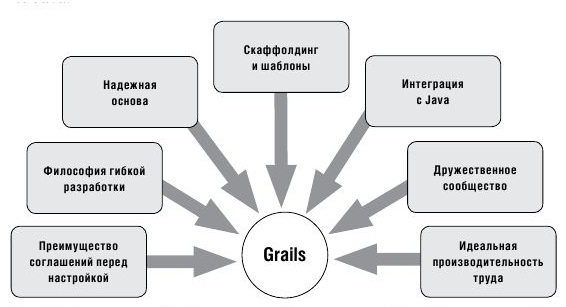 Рисунок 16 – Доводы преимуществ платформы Grails1. Преимущество соглашений перед настройкамиВ платформе Grails мало файлов с настройками. Большинство решений принимается платформой Grails на основе достаточно разумных значений по умолчанию в программном коде. Однако, это не означает использование соглашений вместо настроек. Если потребуется отладить поведение по умолчанию, для этого имеются все средства. 2. Философия гибкой разработкиПлатформа Grails обеспечивает серьезные возможности, дающие ей право называться гибкой веб-платформой. Благодаря использованию динамического языка программирования (Groovy) платформа Grails позволяет легко и просто создавать вещи, которые при работе на языке Java были очень трудоемкими. Например, обработка форм, реализация библиотек тегов и написание тестов. Появляется возможность изменять поведение приложения прямо во время его выполнения без перезагрузки сервера. Платформа Grails выводит гибкость разработки веб-приложений на языке Java на совершенно новый уровень. 3. Надежная основаGrails наполнена новыми, ультрасовременными идеями, но основу ее составляют испытанные технологии: Spring и Hibernate. Данные технологии используются во многих проектах на Java, они надежны и проверены временем. Модуль планировщика выполненения заданий построен на базе механизма Quartz, модуль поиска – на базе библиотек Lucence и Compass. А механизм отображения – на базе SiteMesh.Имеет место что-то вроде максимального улучшения существующих приемов разработки без отказа от надежных и проверенных технологий. 4. Скаффолдинг и шаблоныЕсли попробовать вручную развернуть приложение на платформе Spring MVC, потребуется создать каталог для файлов JAR, множество файлов с определениями специальных классов бинов (bean), набор файлов web.xml с настройками, связку аннотированных объектов POJO, несколько файлов с настройками для библиотеки Hibernate, сценарий создания базы данных, после чего система сборки сможет превратить все это в работающее приложение. На платформе Grails достаточно всего одной команды чтобы собрать работающее приложение. Командой выполняются те же самые операции, но они опираются на соглашения и разумные значения по умолчанию, а не на настройки определяемые вручную. Такой шаблонный подход обеспечивает фантастическую производительность труда, благодаря которой можно сконцентрироваться на функциональности и не отвлекаться на написание шаблонного программного кода. Платформа Grails обладает удивительной особенностью, получившей название «скаффолдинг» (scaffolding). На основе классов, описывающих модель (структуру) базы данных, платформа Grails может динамически генерировать набор представлений и контроллеров, позволяющих выполнять простейшие CRUD-операции – creating (создание), reading (чтение), updating (изменение) и deleting (удаление) – без единой строчки программного кода. 5. Интеграция с JavaОдна из уникальных особенностей сообщества Groovy и Grails состоит в том, что в отличие от некоторых других языков, поддерживаемых JVM, сообщество Grails признает, что есть задачи и решения которые лучше реализуются на языке со статической типизацией, поэтому нет проблем при создании классов обработки форм на языке Groovy и реализации высокопроизводительных вычислительных алгоритмов на языке Java. 6. Дружелюбное сообществоСуществует большое количество порталов и веб-сайтов сообществ разработчиков Grails, которые содержат информацию и документацию о платформе, и оказывают пользовательскую поддержку. В таких сообществах регулярно публикуется растущий список сторонних расширений для Grails .Существуют буквально сотни расширений, доступных для использования. 7. Идеальная производительность трудаПлатформа Grails открывает возможность быстро и производительно разрабатывать надежные веб-приложения, увеличивает производительность разработчика благодаря совместному использованию динамического языка программирования, философии преимущества соглашений перед настройками, мощных практичных инструментов и гибких методик, заимствованных из лучших парадигм веб-разработки.Подводя итог, можно сделать вывод, что Grails является отличным кандидатом для реализации веб-проекта [13]. 4.4 Описание структур кода. Особенности программирования на GrailsПри написании программ на платформе Grails происходит взаимодействие таких объектов как:1) Контроллеры (Controllers)Контроллеры - основа любого приложения на платформе Grails. Они принимают ввод от веб-браузера пользователя, взаимодействуют с бизнес-логикой и моделью данных и обеспечивают отправку пользователю корректных страниц. Без контроллеров веб-приложение было бы лишь связкой статических страниц.2) Представления (views)Реализация оформления страниц на платформе Grails происходит при помощи представлений. Представление - это отдельные файлы, содержащие логику управления отображениями.3) Макеты Макеты обеспечивают возможность определить шаблоны размещения определенных частей приложения.4) Модели данных (models)Для описания объектов данных, которые могут сохраняться в базе данных, в платформе Grails используется  классы предметной области. Классы модели хранятся в директории проекта Grails [13].Приложения Grails работают согласно архитектуре «Модель-представление-контроллер» (MVC)«Архитектурная схема модель-представление-контроллер (MVC) осуществляет разделение между “логикой предметной области” (также называемой “бизнес-логикой”) от логики ввода и логики представления, связанной с графическим интерфейсом пользователя (GUI). В случае веб-приложений, “логика предметной области” обычно состоит из модели данных для таких вещей как пользователи, статьи, продукты, а GUI это просто веб-страница в браузере.Взаимодействуя с приложением Grails, браузер отправляет запрос, который принимается веб-сервером и передается контроллеру Grails, отвечающему за то, что делать дальше (рисунок 17). В некоторых случаях контроллер сразу визуализирует представление, которое является шаблоном, конвертирующим полученное в HTML и отсылающим назад к браузеру. Более обычно для динамичных сайтов, когда контроллер взаимодействует с моделью, которая является объектом Groovy, который представляет собой элемент сайта (такой как пользователь) и отвечает за коммуникацию с базой данных. После вызова модели, контроллер затем визуализирует представление и возвращает полную веб-страницу браузеру как HTML» [15].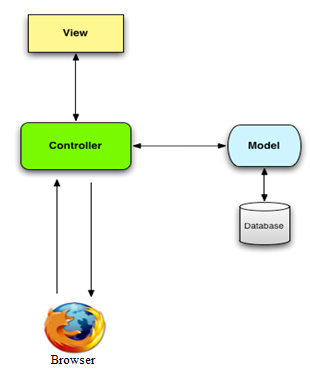 Рисунок 17 – Схематичное изображение модель-представление-контроллер (MVC) архитектурыОбщий программный код представляет собой совокупность программного кода контроллеров, представлений, моделей и макетов. Реализация всех составляющих структур кода приведена в Приложении. ЗАКЛЮЧЕНИЕИтогом проделанной работы является созданная автоматизированная система коммуникации субъектов учебного процесса. В процессе разработки были выполнены следующие задачи:Описана предметная область и сформулирована постановка задачи дипломной работыРазработана функциональная модель системы в виде отображения внутренних процессов при помощи построения операционных диаграмм стандарта IDEF0Спроектирована и реализована структура базы данныхПроведен анализ различных СУБДПостроены общие алгоритмы и реализован заявленный набор функций при помощи платформы grails на java подобном языке.Рассмотрены возможности и особенности программирования на платформе Grails.Для решения поставленной задачи была изучена набирающая популярность перспективная платформа разработки веб-приложений Grails. Также такие технологии как html, css, javascript, ajax; прикладная программа визуального моделирования BPwin, язык структурированных запросов sql и работа с системой управления базами данных MySQL.Разработанная автоматизированная система позволит обеспечивать общение между студентами и преподавателями за рамками учебных занятий, что будет способствовать повышению эффективности учебного процесса. Система ориентирована по большей части на эксплуатацию в таких учреждениях как кафедры вузов, но также может быть адаптирована и для других образовательных учреждений. СПИСОК ЛИТЕРАТУРЫПри написании данной дипломной работы использовались следующие книги и интернет-ресурсы:Уроки, справочники [Электронный ресурс]: Методологии моделирования предметной области. Режим доступа к ресурсу: http://do.gendocs.ru/docs/index-101511.htmlАвтоматизация управления компаниями [Электронный ресурс]: Описание стандарта IDEF0. Режим доступа к ресурсу: http://www.insapov.ru/idef0-standard-description.html Лунаев Е.А. Информационные технологии управления персоналом [Электронный ресурс]: Моделирование бизнес-процессов. Режим доступа к ресурсу: http://www.e-college.ru/xbooks/xbook106/book/index/index.html?go=part-007*page.htm Карпова И.П."Проектирование реляционных баз данных".– М.: Московский Государственный институт электроники и математики, 2010. – 32 с.Карпова И.П. "Основы баз данных. Учебное пособие". – М.: Московский Государственный институт электроники и математики, 2007. – 75 с.Microsoft® SQL Server™ 2005.Реализация и обслуживание. Учебный курс Microsoft (Экзамен 70-431). — М.: «Питер», 2007. — С. 767ABACUS Корпоративные информационные системы [Электронный ресурс]: Характеристика СУБД Oracle. Режим доступа к ресурсу: http://www.omega.ru/oracleinfo.html Балдин Е.М. История о PostgreSQL [Электронный ресурс]: Возможности PostgreSQL. Режим доступа к ресурсу: http://www.inp.nsk.su/~baldin/PostgreSQL/postgresql-possibility.pdf Кузнецов Максим, Симдянов Игорь. Самоучитель MySQL 5. — Спб.: «БХВ-Петербург», 2006. — С. 560. Пол Макфедрис. «Создание веб-страниц». – М.: АСТ., 2005 - 387 с.Мержевич В.В. «Справочник по HTML. Версия 7.0». – 2011Мержевич В.В. «Справочник CSS v 6.0»,   – 2011Глен Смит, Питер Ледбрук «Grails. Гибкость Groovy и надежность Java». – Санкт-Петербург, Москва.,  2010Нечаев А.М. Создание программ для компьютера. Учебное пособие - Московский государственный институт электроники и математики. М., 2003Майкл Хартл. [Электронный ресурс]: Изучение Rails на Примерах, 2010. Режим доступа к ресурсу: http://railstutorial.ru/chapters/beginning?version=3.0#sec:mvcПРИЛОЖЕНИЕОбъекты предметной областиpackage socclass Badge {    String name    byte[] picture    long weight = 1    Date dateCreated    Date lastUpdated    static constraints = {        name(blank: false)        picture(maxSize: 1024)    }}package socclass Comment {    static belongsTo = Post    String content    User master    Date dateCreated    Date lastUpdated    static constraints = {        content(nullable: false, minSize: 6, maxSize: 3000)        master(nullable: true)    }    static mapping = {        autoTimestamp true        master(lazy: false)    }}package socclass Community {    String type    String privateType    String shortName // Абривиатура    String c_describe // Описание    String name // Название    Date dateCreated    Date lastUpdated    TrainingDepartment studyingDivision    static constraints = {        name(blank: false, maxSize: 100, unique: true)        shortName(blank: false, maxSize: 30)        c_describe(blank: false, maxSize: 300)        master(nullable: true)        type(inList: ["научное", "университет", "факультет", "кафедра", "группа", "по интересам"])        privateType(inList: ["закрытое", "открытое"])        studyingDivision(nullable: true)    }    static mapping = {        posts(lazy: false)        members(lazy: false)        master(lazy: false)        studyingDivision(lazy: false)    }    static belongsTo = [master: User]    static hasMany = [posts: Post, members: Member]    boolean userIsMember(User user) {        if (!user) return false        return members.contains(user)    }    boolean getIsPrivate() {        return privateType == "закрытое"    }}package socclass Contact {    String info    Date dateCreated    Date lastUpdated    static constraints = {        info(blank: false, maxSize: 300)    }    static belongsTo = TrainingDepartment // Объект Contact принадлежит TrainingDepartment (учебное отделение)}package socclass Department {    String shortName // Абривиатура    String c_describe // Описание    String name // Название    Date dateCreated    Date lastUpdated    static constraints = {        shortName(nullable: false, maxSize: 30)        c_describe(nullable: false, maxSize: 300)        name(nullable: false, maxSize: 100)    }}package socclass Discipline {    String name    Date dateCreated    Date lastUpdated    TrainingCourse course    static constraints = {        name(blank: false, minSize: 3)    }}package socclass DisciplineTeacher {    static belongsTo = [teacher: User, discipline: Discipline]}package socclass Group {    String shortName // Абривиатура    String c_describe // Описание    String name // Название    Date dateCreated    Date lastUpdated    static hasMany = [students: User]    static constraints = {        shortName(nullable: false, maxSize: 30, unique: true)        c_describe(nullable: false, maxSize: 300)        name(nullable: false, maxSize: 100, unique: true)        students(nullable: true)    }    static mapping = {        table name: '`group`'    }}package socclass Member {    Date dateCreated    Date lastUpdated    static belongsTo = [user: User, community: Community]}package socclass Post {    String name    Member author    Date dateCreated    Date lastUpdated    static constraints = {        name(nullable: false, size: 3..30)        author(nullable: true)        comments(nullable: true)    }    static mapping = {        autoTimestamp true        comments(lazy: false)    }    static belongsTo = Community    static hasMany = [comments: Comment]}package soc/** * Request Map domain class. */class Requestmap {    String url    String configAttribute    static constraints = {        url(blank: false, unique: true)        configAttribute(blank: false)    }}package soc/** * Authority domain class. */class Role {    static hasMany = [people: User]    /** description */    String description    /** ROLE String */    String authority    String name    static constraints = {        authority(nullable: false, blank: false, unique: true)        description(nullable: true, blank: true)        name(nullable: true, blank: true)        people(nullable: true)    }    @Override    String toString() {        return name ?: description    }}package socclass StudentTask {    Date dateCreated    Date lastUpdated    static belongsTo = [student: User, task: Task]}package socclass Task {    String type    Date dateCreated    Date lastUpdated    String content    static constraints = {        content(blank: false, minSize: 6)        type(inList: ["домашняя работа", "лабораторная работа", "курсовая работа", "самостоятельная работа", "другое"])    }    static hasMany = [matireals: TrainingMaterial]}package socclass TrainingCourse {    int numLectures    int numRecords    Date dateCreated    Date lastUpdated    static constraints = {        numLectures(min: 1)        numRecords(min: 1)    }    static belongsTo = [department: TrainingDepartment]}package soc// Модель учебного отделенияclass TrainingDepartment {    String shortName // Абривиатура    String c_describe // Описание    String name // Название    Date dateCreated    Date lastUpdated    Contact contacts    static constraints = {        name(nullable: false, maxSize: 100)        shortName(nullable: false, maxSize: 30)        c_describe(nullable: false, maxSize: 300)        contacts(nullable: false)        communities(nullable: true)        members(nullable: true)    }    String toString() {        return name    }    static hasMany = [communities: Community, members: TrainingMember]}package socclass TrainingFile {    byte [] content    Date dateCreated    Date lastUpdated    static constraints = {        content(maxSize: 10240)    }}package socclass TrainingMaterial {    String name    Date dateCreated    Date lastUpdated    static constraints = {        name(blank: false, minSize: 6)    }    static belongsTo = [discipline: Discipline]}package socclass TrainingMember {    static belongsTo = [division: TrainingDepartment, user: User]    Date dateCreated    Date lastUpdated}package socclass User {    static transients = ['pass']    static hasOne = [group: Group]    static hasMany = [authorities: Role]    static belongsTo = Role    String login    String password    UserContact contacts    UserProfile profile    Date dateCreated    Date lastUpdated    // For Spring Security plugin's user registration.    String email    String userRealName = "man"    boolean emailShow = false    boolean enabled = true    /** description */    String description = ''    /** plain password to newComm a MD5 password */    String pass = '[secret]'    static constraints = {        login(blank: false, unique: true, size: 3..10)        email(blank: false, unique: true, email: true)        password(blank: false, minSize: 6)        enabled()        dateCreated()        lastUpdated()        role()        profile(nullable: true)        contacts(nullable: true)        group(nullable: true)        description(blank: true)        userRealName(blank: true)    }    static mapping = {        profile(lazy: false)        role(lazy: false)        contacts(lazy: false)        authorities(lazy: false)    }    Role getRole() {        if (!authorities) return null        for (role in authorities) {            return role        }        return null    }}package socclass UserBadge {    static constraints = {    }    Date dateCreated    Date lastUpdated    static belongsTo = [badge: Badge, user: User]}package socclass UserContact {    static belongsTo = User    String content    Date dateCreated    Date lastUpdated    static constraints = {        content(minSize: 6)    }}package socclass UserProfile {    static belongsTo = User    String aboutMe    String state    String surname // фамилия    String name // имя    String middle_name // отчество    String work    Date birthday    Group group    Department department    UserRating rating    Boolean editable = true    Date dateCreated    Date lastUpdated    byte[] photo    static constraints = {        aboutMe(blank: true)        editable()        state(blank: true)        work(blank: true)        birthday(nullable: true)        group(nullable: true)        department(nullable: true)        badges(nullable: true)        photo(nullable: true, maxSize: 1024)        surname(blank: false, minSize: 3)        name(blank: false, minSize: 3)        middle_name(blank: false, minSize: 3)        rating(nullable: false)    }    static mapping = {        group(lazy: false)        department(lazy: false)    }    static hasMany = [badges: UserBadge]}package socclass UserRating {    static belongsTo = UserProfile    Date dateCreated    Date lastUpdated    int value = 0    static constraints = {        value(min: 0)    }}Контроллерыpackage socclass BadgeController {    def index = { redirect(action: "allComm", params: params) }    // the delete, saveComm and update actions only accept POST requests    static allowedMethods = [save: "POST", update: "POST", delete: "POST"]    def list = {        params.max = Math.min(params.max ? params.max.toInteger() : 10, 100)        [badgeInstanceList: Badge.list(params), badgeInstanceTotal: Badge.count()]    }    def create = {        def badgeInstance = new Badge()        badgeInstance.properties = params        return [badgeInstance: badgeInstance]    }    def save = {        def badgeInstance = new Badge(params)        if (!badgeInstance.hasErrors() && badgeInstance.save()) {            flash.message = "badge.created"            flash.args = [badgeInstance.id]            flash.defaultMessage = "Badge ${badgeInstance.id} created"            redirect(action: "showComm", id: badgeInstance.id)        }        else {            render(view: "newComm", model: [badgeInstance: badgeInstance])        }    }    def show = {        def badgeInstance = Badge.get(params.id)        if (!badgeInstance) {            flash.message = "badge.not.found"            flash.args = [params.id]            flash.defaultMessage = "Badge not found with id ${params.id}"            redirect(action: "list")        }        else {            return [badgeInstance: badgeInstance]        }    }    def edit = {        def badgeInstance = Badge.get(params.id)        if (!badgeInstance) {            flash.message = "badge.not.found"            flash.args = [params.id]            flash.defaultMessage = "Badge not found with id ${params.id}"            redirect(action: "list")        }        else {            return [badgeInstance: badgeInstance]        }    }    def update = {        def badgeInstance = Badge.get(params.id)        if (badgeInstance) {            if (params.version) {                def version = params.version.toLong()                if (badgeInstance.version > version) {                    badgeInstance.errors.rejectValue("version", "badge.optimistic.locking.failure", "Another user has updated this Badge while you were editing")                    render(view: "edit", model: [badgeInstance: badgeInstance])                    return                }            }            badgeInstance.properties = params            if (!badgeInstance.hasErrors() && badgeInstance.save()) {                flash.message = "badge.updated"                flash.args = [params.id]                flash.defaultMessage = "Badge ${params.id} updated"                redirect(action: "showComm", id: badgeInstance.id)            }            else {                render(view: "edit", model: [badgeInstance: badgeInstance])            }        }        else {            flash.message = "badge.not.found"            flash.args = [params.id]            flash.defaultMessage = "Badge not found with id ${params.id}"            redirect(action: "edit", id: params.id)        }    }    def delete = {        def badgeInstance = Badge.get(params.id)        if (badgeInstance) {            try {                badgeInstance.delete()                flash.message = "badge.deleted"                flash.args = [params.id]                flash.defaultMessage = "Badge ${params.id} deleted"                redirect(action: "list")            }            catch (org.springframework.dao.DataIntegrityViolationException e) {                flash.message = "badge.not.deleted"                flash.args = [params.id]                flash.defaultMessage = "Badge ${params.id} could not be deleted"                redirect(action: "showComm", id: params.id)            }        }        else {            flash.message = "badge.not.found"            flash.args = [params.id]            flash.defaultMessage = "Badge not found with id ${params.id}"            redirect(action: "list")        }    }}package socclass BasicController {    def authenticateService    def userService    def index() {        User user = authenticateService.userDomain() as User        [user: user]    }    def aboutInstitute() {        User user = authenticateService.userDomain() as User        [user: user]    }    def aboutCathedra() {        User user = authenticateService.userDomain() as User        [user: user]    }    def contacts() {        User user = authenticateService.userDomain() as User        [user: user]    }    def doLogin() {        def login = params.j_username        def unhashedPassword = params.j_password        def password = authenticateService.encodePassword(params.j_password)        User user = login ? User.findByLoginAndPassword(login, password) : null        session.user = null        if (user) {            user = userService.deleteSecretFields(user)            session.user = user        }        redirect(action: "index")    }    def logout = {        User user = authenticateService.userDomain() as User        session.user = null        redirect(uri: "/")    }    def toMiem() {        redirect(url: "http://miem.edu.ru/%D0%9E%D0%B1-%D1%83%D0%BD%D0%B8%D0%B2%D0%B5%D1%80%D1%81%D0%B8%D1%82%D0%B5%D1%82%D0%B5.html")    }    def toHome() {        redirect(url: "http://fe.miem.edu.ru/tree/?id=55")    }}package socimport java.awt.Colorimport java.awt.Fontimport java.awt.Graphics2Dimport java.awt.RenderingHintsimport java.awt.geom.Rectangle2Dimport java.awt.image.BufferedImageimport javax.imageio.ImageIOclass CaptchaController {    private static final String SOURCECHARS = 'ABCDEFGHIJKLMNOPQRSTUVWXYZ'    def index = {        response.setContentType('image/png')        response.setHeader('Cache-control', 'no-cache')        // Generate and remember the Source Character string (6 characters)        int l = SOURCECHARS.length()        StringBuilder b = new StringBuilder()        6.times {            int r = (int) (Math.random() * l)            b.append(SOURCECHARS.charAt(r))        }        final int height = 200        final int width = 200        final int space = 8        System.setProperty('java.awt.headless', 'true')        BufferedImage bufferedImage = new BufferedImage(width, height, BufferedImage.TYPE_INT_RGB)        Graphics2D g2d = bufferedImage.createGraphics()        Font font = new Font('Serif', Font.BOLD, 18)        g2d.setFont(font)        g2d.setRenderingHint(RenderingHints.KEY_ANTIALIASING, RenderingHints.VALUE_ANTIALIAS_ON)        Rectangle2D fontRect = font.getStringBounds(b.toString(), g2d.getFontRenderContext())        // Now, newComm a graphic 'space' pixels wider and taller than the the font        bufferedImage = new BufferedImage((int) fontRect.getWidth() + space,                (int) fontRect.getHeight() + space,                BufferedImage.TYPE_INT_RGB)        g2d = bufferedImage.createGraphics()        g2d.setRenderingHint(RenderingHints.KEY_ANTIALIASING, RenderingHints.VALUE_ANTIALIAS_ON)        g2d.setFont(font)        // Draw the background        g2d.setColor(Color.WHITE)        g2d.fillRect(0, 0, width, height)        // Draw the lines        g2d.setColor(Color.GRAY)        int x1        int y1        int x2        int y2        final int step = 10        x1 = 0        y1 = step        x2 = step        y2 = 0        while (x1 < width || x2 < width || y1 < height || y2 < height) {            g2d.drawLine(x1, y1, x2, y2)            if (y1 < height) {                x1 = 0                y1 += step            }            else if (x1 < width) {                y1 = height                x1 += step            }            else {                x1 = width                y1 = height            }            if (x2 < width) {                y2 = 0                x2 += step            }            else if (y2 < height) {                x2 = width                y2 += step            }            else {                y2 = height                x2 = width            }        }        // Draw the String        g2d.setColor(Color.BLACK)        g2d.drawString(b.toString(), (int) (space / 2), (int) (space / 4) + (int) fontRect.getHeight())        OutputStream out = response.getOutputStream()        ImageIO.write(bufferedImage, 'PNG', out)        out.close()        session.setAttribute('captcha', b.toString())    }}package socclass CommentController {    def scaffold = true    def index = {}}package socclass CommunityController {    def scaffold = true    def rolesService    def authenticateService    def communityService    def paginateService    static defaultAction = "allComm"    def newComm = {        def communityInstance = new Community()        communityInstance.properties = params        return [communityInstance: communityInstance]    }    def saveComm = {        User user = authenticateService.userDomain() as User        if (user) params.put("master", user)        def communityInstance = new Community(params)        if (!communityInstance.hasErrors() && communityInstance.save()) {            flash.message = "community.created"            flash.args = [communityInstance.id]            flash.defaultMessage = "Community ${communityInstance.id} created"            def community = Community.findById(communityInstance.id)            if (community && user) {                Member member = new Member(community: community, user: user)                if (member) community.addToMembers(member)            }            redirect(action: "showComm", id: communityInstance.id)        }        else {            render(view: "newComm", model: [communityInstance: communityInstance])        }    }    def allComm = {        User user = rolesService.authenticateService.userDomain() as User        if (user)            params.max = Math.min(params.max ? params.max.toInteger() : 7, 100)        [communityInstanceList: Community.list(params), communityInstanceTotal: Community.count()]    }    def filter = {        params.max = Math.min(params.max ? params.int('max') : 7, 100)        render(template: "listTemplate", model: [communityInstanceList: Community.list(params), communityInstanceTotal: Community.count()])    }    def ajaxPost = {        Community communityInstance = Community.get(session.comm_id)        def point = 0        if (communityInstance) {            params.max = Math.min(params.max ? params.int('max') : 7, 100)            List posts = communityInstance.posts as List            int offset = (params.offset ?: 0) as int            int max = params.int('max')            int totalPost = posts.size()            List<Post> subList = paginateService.getPaginateList(posts, offset, max) as List<Post>            render(template: "listPosts", model: [posts: subList, totalPost: totalPost])        } else {            redirect(action: "allComm")        }    }    def getCommunties = {        [communities: Community.list(params), total: Community.count()]    }    def showComm = {        def communityInstance = Community.findByShortName(params.id)        if (communityInstance) {            communityService.community = communityInstance.id            flash.comm_id = communityInstance.id            session.comm_id = communityInstance.id        }        if (!communityInstance) {            flash.message = "community.not.found"            flash.args = [params.id]            flash.defaultMessage = "Community not found with id ${params.id}"            redirect(action: "allComm")        } else {            User user = authenticateService.userDomain() as User            Member member = Member.findByUserAndCommunity(user, communityInstance)            boolean isAdmin = authenticateService.ifAnyGranted(rolesService.admin)            Role rector = Role.findByAuthority(rolesService.rector)            Role teacher = Role.findByAuthority(rolesService.teacher)            Role student = Role.findByAuthority(rolesService.student)            Role userRole = Role.findByAuthority(rolesService.user)            ArrayList<Member> members = communityInstance.members            ArrayList<User> rectors = userList(members, rector)            ArrayList<User> teachers = userList(members, teacher)            ArrayList<User> students = userList(members, student)            ArrayList<User> users = userList(members, userRole)            List posts = communityInstance.posts as List            params.max = Math.min(params.max ? params.int('max') : 7, 100)            def offset = params.offset ?: 0            def totalPost = posts.size()            def max = Math.min(((params.max ?: 0) + offset - 1), totalPost - 1)            List subList = totalPost != 0 ? posts[offset..max] : null            flash.rectors = rectors            flash.teachers = teachers            flash.students = students            flash.users = users            def point = 0            if ((communityInstance.isPrivate) && ((!isAdmin) || (!member))) {                return [community: communityInstance, posts: null, totalPost: 0, rectors: null, teachers: null, students: null,                        users: null, rolesService: rolesService]            }            return [community: communityInstance, posts: subList, totalPost: totalPost, rectors: rectors, teachers: teachers, students: students,                    users: users, rolesService: rolesService]        }    }    private ArrayList<User> userList(ArrayList<Member> members, Role role) {        ArrayList<User> result = new ArrayList<User>()        for (Member member : members) {            User user = member.user            if (user.role == role)                result.add(user)        }        return result;    }}package socclass ContactController {    def scaffold = true    def index = {}}package socclass DepartmentController {    def scaffold = true    def index = {}}package socclass DisciplineController {    def scaffold = true    def index = {}}package socclass DisciplineTeacherController {    def scaffold = true    def index = {}}package socclass FileController {    def index() { }}package socimport org.springframework.security.context.SecurityContextHolder as SCHimport org.codehaus.groovy.grails.plugins.springsecurity.RedirectUtilsimport org.springframework.security.AuthenticationTrustResolverImplimport org.springframework.security.DisabledExceptionimport org.springframework.security.ui.AbstractProcessingFilterimport org.springframework.security.ui.webapp.AuthenticationProcessingFilter/** * Login Controller (Example). */class LoginController {    /**     * Dependency injection for the authentication service.     */    def authenticateService    /**     * Dependency injection for OpenIDConsumer.     */    def openIDConsumer    /**     * Dependency injection for OpenIDAuthenticationProcessingFilter.     */    def openIDAuthenticationProcessingFilter    private final authenticationTrustResolver = new AuthenticationTrustResolverImpl()    def index = {        if (isLoggedIn()) {            redirect uri: '/'        }        else {            redirect action: auth, params: params        }    }    /**     * Show the login page.     */    def auth = {        nocache response        if (isLoggedIn()) {            redirect uri: '/'            return        }        String view        String postUrl        def config = authenticateService.securityConfig.security        if (config.useOpenId) {            view = 'openIdAuth'            postUrl = "${request.contextPath}/login/openIdAuthenticate"        }        else if (config.useFacebook) {            view = 'facebookAuth'            postUrl = "${request.contextPath}${config.facebook.filterProcessesUrl}"        }        else {            view = 'auth'            postUrl = "${request.contextPath}${config.filterProcessesUrl}"        }        render view: view, model: [postUrl: postUrl]    }    /**     * Form submit action to start an OpenID authentication.     */    def openIdAuthenticate = {        String openID = params['j_username']        try {            String returnToURL = RedirectUtils.buildRedirectUrl(                    request, response, openIDAuthenticationProcessingFilter.filterProcessesUrl)            String redirectUrl = openIDConsumer.beginConsumption(request, openID, returnToURL)            redirect url: redirectUrl        }        catch (org.springframework.security.ui.openid.OpenIDConsumerException e) {            log.error "Consumer error: $e.message", e            redirect url: openIDAuthenticationProcessingFilter.authenticationFailureUrl        }    }    // Login page (function|json) for Ajax access.    def authAjax = {        nocache(response)        //this is example:        render """		<script type='text/javascript'>		(function() {			loginForm();		})();		</script>		"""    }    /**     * The Ajax success redirect url.     */    def ajaxSuccess = {        nocache(response)        render '{success: true}'    }    /**     * Show denied page.     */    def denied = {        if (isLoggedIn() && authenticationTrustResolver.isRememberMe(SCH.context?.authentication)) {            // have cookie but the page is guarded with IS_AUTHENTICATED_FULLY            redirect action: full, params: params        }    }    /**     * Login page for users with a remember-me cookie but accessing a IS_AUTHENTICATED_FULLY page.     */    def full = {        render view: 'auth', params: params,                model: [hasCookie: authenticationTrustResolver.isRememberMe(SCH.context?.authentication)]    }    // Denial page (data|view|json) for Ajax access.    def deniedAjax = {        //this is example:        render "{error: 'access denied'}"    }    /**     * login failed     */    def authfail = {        def username = session[AuthenticationProcessingFilter.SPRING_SECURITY_LAST_USERNAME_KEY]        def msg = ''        def exception = session[AbstractProcessingFilter.SPRING_SECURITY_LAST_EXCEPTION_KEY]        if (exception) {            if (exception instanceof DisabledException) {                msg = "[$username] не поддтвержден"            }            else {                msg = "[$username] неверные логин/пароль"            }        }        if (isAjax()) {            render "{error: '${msg}'}"        }        else {            flash.message = msg            redirect uri: "/", params: params        }    }    /**     * Check if logged in.     */    private boolean isLoggedIn() {        return authenticateService.isLoggedIn()    }    private boolean isAjax() {        return authenticateService.isAjax(request)    }    /** cache controls */    private void nocache(response) {        response.setHeader('Cache-Control', 'no-cache') // HTTP 1.1        response.addDateHeader('Expires', 0)        response.setDateHeader('max-age', 0)        response.setIntHeader('Expires', -1) //prevents caching at the proxy server        response.addHeader('cache-Control', 'private') //IE5.x only    }}package soc/** * Logout Controller (Example). */class LogoutController {    /**     * Index action. Redirects to the Spring security logout uri.     */    def index = {        // TODO  put any pre-logout code here        redirect(uri: '/j_spring_security_logout')    }}package socclass PostController {    def authenticateService    def scaffold = true    def index = {}    def createPost() {        Community community = Community.get(params.community_id)        if (!community) redirect(controller: "community", action: "allComm")        [post: new Post(params), community_id: community.id]    }    def savePost() {        Community community = Community.get(params.community_id)        User user = authenticateService.userDomain() as User        if (!community || !user) redirect(controller: "community", action: "allComm")        Post post = new Post(params)        if (post.validate()) {            String content = params.content            Member member = Member.findByUser(user)            post.author = member            Comment comment = new Comment(content: content, master: user).save()            if (!comment) {                render(view: "createPost", model: [post: post])            }            post = post.addToComments(comment).save()            community.addToPosts(post)            redirect(controller: "community", action: "showComm", id: community.shortName)        } else {            render(view: "createPost", model: [post: post])        }    }    def newComment() {        Post post = Post.get(params.id)        User user = authenticateService.userDomain() as User        def g = params        String content = params.coment        Comment comment = new Comment(content: content, master: user)        if (comment.validate()) {            post.addToComments(comment)            post.save()        } else {            flash.error_message = "Ошибка добавления поста!"        }        redirect(action: "showPost", id: "${params.id}")    }    def showPost = {        Community communityInstance = Community.get(session.comm_id)        Post postInstance = Post.get(params.id)        if (!communityInstance) redirect(controller: "community", action: "allComm")        if (!postInstance) {            redirect(controller: "community", action: "showComm", id: "${communityInstance.shortName}")        } else {            List<Comment> comments = postInstance.comments as List<Comment>            List rectors = flash.rectors            List teachers = flash.teachers            List students = flash.students            List users = flash.users            flash.rectors = rectors            flash.teachers = teachers            flash.students = students            flash.users = users            List sortComments = comments.sort {comm1, comm2 ->                comm1.lastUpdated <=> comm2.lastUpdated            }            Comment firstComment = sortComments[0]            session.comments = sortComments            session.firstComment = firstComment            [post: postInstance, firstComment: firstComment, comments: sortComments[1..<sortComments.size()], community: communityInstance, rectors: rectors, teachers: teachers, students: students,                    users: users]        }    }    def ajaxPost = {        Community communityInstance = Community.get(session.comm_id)        def point = 0        if (communityInstance) {            params.max = Math.min(params.max ? params.int('max') : 7, 100)            List posts = communityInstance.posts as List            int offset = (params.offset ?: 0) as int            def totalPost = posts.size()            int newTotalPosts = totalPost.toInteger() - 1            int newMax = params.int('max') + offset.toInteger() - 1            def max = Math.min(newTotalPosts, newMax)            List subList = posts[offset..max]            def meow = 0            render(template: "listPosts", model: [posts: subList, totalPost: totalPost])        } else {            redirect(action: "allComm")        }    }}package socimport org.springframework.security.providers.UsernamePasswordAuthenticationToken as AuthTokenimport org.springframework.security.context.SecurityContextHolder as SCH/** * Registration controller. */class RegisterController {    def authenticateService    def daoAuthenticationProvider    def emailerService    def rolesService    static Map allowedMethods = [save: 'POST', update: 'POST']    /**     * User Registration Top page.     */    def index = {        // skip if already logged in        if (authenticateService.isLoggedIn()) {            redirect action: show            return        }        if (session.id) {            def person = new User()            person.properties = params            return [person: person]        }        redirect uri: '/'    }    /**     * User Information page for current user.     */    def show = {        // get user id from session's domain class.        User user = authenticateService.userDomain() as User        if (user) {            render view: 'show', model: [person: User.get(user.id)]        }        else {            redirect action: index        }    }    /**     * Edit page for current user.     */    def edit = {        User person        User user = authenticateService.userDomain() as User        if (user) {            person = User.get(user.id)        }        if (!person) {            flash.message = "[Illegal Access] User not found with id ${params.id}"            redirect action: index            return        }        [person: person]    }    /**     * update action for current user's edit page     */    def update = {        def person        User user = authenticateService.userDomain() as User        if (user) {            person = User.get(user.id)        }        else {            redirect action: index            return        }        if (!person) {            flash.message = "[Illegal Access] User not found with id ${params.id}"            redirect action: index, id: params.id            return        }        // if user want to change password. leave passwd field blank, passwd will not change.        if (params.password && params.password.length() > 0                && params.repassword && params.repassword.length() > 0) {            if (params.password == params.repassword) {                person.password = authenticateService.encodePassword(params.passwd)            }            else {                person.password = ''                flash.message = 'The passwords you entered do not match.'                render view: 'edit', model: [person: person]                return            }        }        person.userRealName = params.userRealName        person.email = params.email        if (params.emailShow) {            person.emailShow = true        }        else {            person.emailShow = false        }        if (person.save()) {            redirect action: show, id: person.id        }        else {            render view: 'edit', model: [person: person]        }    }    /**     * Person save action.     */    def save = {        // skip if already logged in        if (authenticateService.isLoggedIn()) {            redirect action: show            return        }        def person = new User()        person.properties = params        def config = authenticateService.securityConfig        def defaultRole = config.security.defaultRole        def role = Role.findByAuthority(defaultRole)        if (!role) {            person.password = ''            flash.message = 'Default Role not found.'            render view: 'index', model: [person: person]            return        }        if (params.captcha.toUpperCase() != session.captcha) {            person.password = ''            flash.message = 'Код введён неверно!.'            render view: 'index', model: [person: person]            return        }        if (params.password != params.repassword) {            person.password = ''            flash.message = 'The passwords you entered do not match.'            render view: 'index', model: [person: person]            return        }        def pass = authenticateService.encodePassword(params.password)        person.password = pass        person.enabled = true        person.emailShow = true        person.description = ''        person = person.save()        if (person) {            Role newRole = Role.findByAuthority(rolesService.user)            // now add the User to the role            newRole.addToPeople(person)            // Записываем всё в базу            newRole.save()            if (config.security.useMail) {                String emailContent = """You have signed up for an account at: ${request.scheme}://${request.serverName}:${request.serverPort}${request.contextPath} Here are the details of your account: ------------------------------------- LoginName: ${person.login} Email: ${person.email} Full Name: ${person.userRealName} Password: ${params.password}"""                def email = [                        to: [person.email], // 'to' expects a List, NOT a single email address                        subject: "[${request.contextPath}] Account Signed Up",                        text: emailContent // 'text' is the email body                ]                emailerService.sendEmails([email])            }            person.save(flush: true)            def auth = new AuthToken(person.login, params.password)            def authtoken = daoAuthenticationProvider.authenticate(auth)            SCH.context.authentication = authtoken            redirect uri: '/'        }        else {            person.password = ''            render view: 'index', model: [person: person]        }    }}package soc/** * soc.Requestmap controller. */class RequestmapController {    def authenticateService    // the delete, saveComm and update actions only accept POST requests    static Map allowedMethods = [delete: 'POST', save: 'POST', update: 'POST']    def index = {        redirect action: list, params: params    }    def list = {        if (!params.max) {            params.max = 10        }        [requestmapList: Requestmap.list(params)]    }    def show = {        def requestmap = Requestmap.get(params.id)        if (!requestmap) {            flash.message = "soc.Requestmap not found with id $params.id"            redirect action: list            return        }        [requestmap: requestmap]    }    def delete = {        def requestmap = Requestmap.get(params.id)        if (!requestmap) {            flash.message = "soc.Requestmap not found with id $params.id"            redirect action: list            return        }        requestmap.delete()        authenticateService.clearCachedRequestmaps()        flash.message = "soc.Requestmap $params.id deleted."        redirect(action: list)    }    def edit = {        def requestmap = Requestmap.get(params.id)        if (!requestmap) {            flash.message = "soc.Requestmap not found with id $params.id"            redirect(action: list)            return        }        [requestmap: requestmap]    }    /**     * Update action, called when an existing soc.Requestmap is updated.     */    def update = {        def requestmap = Requestmap.get(params.id)        if (!requestmap) {            flash.message = "soc.Requestmap not found with id $params.id"            redirect(action: edit, id: params.id)            return        }        long version = params.version.toLong()        if (requestmap.version > version) {            requestmap.errors.rejectValue 'version', "requestmap.optimistic.locking.failure",                    "Another user has updated this soc.Requestmap while you were editing."            render view: 'edit', model: [requestmap: requestmap]            return        }        requestmap.properties = params        if (requestmap.save()) {            authenticateService.clearCachedRequestmaps()            redirect action: show, id: requestmap.id        }        else {            render view: 'edit', model: [requestmap: requestmap]        }    }    def create = {        [requestmap: new Requestmap(params)]    }    /**     * Save action, called when a new soc.Requestmap is created.     */    def save = {        def requestmap = new Requestmap(params)        if (requestmap.save()) {            authenticateService.clearCachedRequestmaps()            redirect action: show, id: requestmap.id        }        else {            render view: 'create', model: [requestmap: requestmap]        }    }}package socimport soc.Role/** * Authority Controller. */class RoleController {    // the delete, saveComm and update actions only accept POST requests    static Map allowedMethods = [delete: 'POST', save: 'POST', update: 'POST']    def authenticateService    def index = {        redirect action: list, params: params    }    /**     * Display the allComm authority page.     */    def list = {        if (!params.max) {            params.max = 10        }        [authorityList: Role.list(params)]    }    /**     * Display the showComm authority page.     */    def show = {        def authority = Role.get(params.id)        if (!authority) {            flash.message = "soc.Role not found with id $params.id"            redirect action: list            return        }        [authority: authority]    }    /**     * Delete an authority.     */    def delete = {        def authority = Role.get(params.id)        if (!authority) {            flash.message = "soc.Role not found with id $params.id"            redirect action: list            return        }        authenticateService.deleteRole(authority)        flash.message = "soc.Role $params.id deleted."        redirect action: list    }    /**     * Display the edit authority page.     */    def edit = {        def authority = Role.get(params.id)        if (!authority) {            flash.message = "soc.Role not found with id $params.id"            redirect action: list            return        }        [authority: authority]    }    /**     * Authority update action.     */    def update = {        def authority = Role.get(params.id)        if (!authority) {            flash.message = "soc.Role not found with id $params.id"            redirect action: edit, id: params.id            return        }        long version = params.version.toLong()        if (authority.version > version) {            authority.errors.rejectValue 'version', 'authority.optimistic.locking.failure',                    'Another user has updated this soc.Role while you were editing.'            render view: 'edit', model: [authority: authority]            return        }        if (authenticateService.updateRole(authority, params)) {            authenticateService.clearCachedRequestmaps()            redirect action: show, id: authority.id        }        else {            render view: 'edit', model: [authority: authority]        }    }    /**     * Display the newComm new authority page.     */    def create = {        [authority: new Role()]    }    /**     * Save a new authority.     */    def save = {        def authority = new Role()        authority.properties = params        if (authority.save()) {            redirect action: show, id: authority.id        }        else {            render view: 'create', model: [authority: authority]        }    }}package socclass SecretController {    def index() { }}package socimport javax.servlet.http.HttpServletResponseclass UserController {    def scaffold = true    def authenticateService    def rolesService    def secureService    def register = {        if (params) {            if (params.password) {                params.password = authenticateService.encodePassword(params.password)            }            def user = new User(params)            if (user.validate()) {                if (params.captcha?.toUpperCase() != session.captcha) {                    user.password = ""                    flash.message = "Неправильный код"                    return [user: user]                }                user = user.save()                Role role = Role.findById(rolesService.USER)                role.addToPeople(user)                role.save()                flash.message = "Вы успешно зарегистрировались"                redirect(uri: '/success')            } else {                user.password = ""                flash.message = "Ошибка регистрации"                return [user: user]            }        }    }    def showProfile = {        User user = User.get(params.id)        if (!user) {            response.sendError(HttpServletResponse.SC_NOT_FOUND); // 404            return        }        User myUser = authenticateService.userDomain() as User        int userRating = user?.profile?.rating?.value ?: 0        userRating /= 1000000 / 100        List<Comment> comments = Comment.findAllByMaster(user, [offset: 0, max: 10])        [user: user, myUser: myUser, userRating: userRating]    }    def changeRole = {        List users = User.findAll()        List roles = Role.findAll()        [users: users, roles: roles]    }    def saveRole = {        def p = params        String role_id = params.role_id == "null" ? "" : params.role_id        if (role_id.isEmpty()) {            flash.error_message = "Роль #${params.role_id} отсутствует!"            redirect(action: "changeRole")            return        }        User user = User.get(params.user_id)        Role role = Role.get(params.role_id)        if (!user) {            flash.error_message = "Пользователь #${params.user_id} не найден!"            redirect(action: "changeRole")            return        }        if (!role) {            flash.error_message = "Роль #${params.role_id} отсутствует!"            redirect(action: "changeRole")            return        }        User myUser = authenticateService.userDomain() as User        if (user.id == myUser.id) {            flash.error_message = "Вы не можете изменить роль самому себе!"            redirect(action: "changeRole")            return        }        user.save()        Role.findAll().each { it.removeFromPeople(user) }        Role.findByAuthority(role.authority).addToPeople(user)        user = User.get(params.user_id)        if (!user.profile) {            UserRating _rating = new UserRating().save()            UserProfile prof = new UserProfile(aboutMe: "Новый пользователь", birthday: new Date(0, 0, 0),                    name: "Новый", surname: "Пользователь", middle_name: "Очень", rating: _rating,                    work: "Новый пользователь", state: "Здравствуйте!").save()            user.profile = prof        } else {            user.profile.editable = false        }        user.save()        flash.success_message = "Роль пользователя #${user.id} успешно изменена на ${role.toString()}!"        redirect(action: "changeRole")    }    def test = {        ArrayList<String> keys = secureService.getGeneratedKeys(10, 10)        keys.clear()    }}Представления<nav>    <table width="100%" align="center">        <tr>            <td><a href="<g:createLink action="index"/>">О проекте</a></td>            <td><a href="<g:createLink action="aboutInstitute"/>">Об институте</a></td>            <td><a class="active" href="<g:createLink action="aboutCathedra"/>">О кафедре</a></td>            <td><a href="<g:createLink controller="community" action="allComm"/>">Сообщества</a></td>            <td><a href="<g:createLink action="contacts"/>">Контакты</a></td>        </tr>    </table></nav><nav>    <table width="100%" align="center">        <tr>            <td><a href="<g:createLink controller="basic"/>">О проекте</a></td>            <td><a href="<g:createLink controller="basic" action="aboutInstitute"/>">Об институте</a></td>            <td><a href="<g:createLink controller="basic" action="aboutCathedra"/>">О кафедре</a></td>            <td><a class="active" href="<g:createLink controller="community" action="allComm"/>">Сообщества</a></td>            <td><a href="<g:createLink controller="basic" action="contacts"/>">Контакты</a></td>        </tr>    </table></nav><nav>    <table width="100%" align="center">        <tr>            <td><a href="<g:createLink action="index"/>">О проекте</a></td>            <td><a href="<g:createLink action="aboutInstitute"/>">Об институте</a></td>            <td><a href="<g:createLink action="aboutCathedra"/>">О кафедре</a></td>            <td><a href="<g:createLink controller="community" action="allComm"/>">Сообщества</a></td>            <td><a class="active" href="<g:createLink action="contacts"/>">Контакты</a></td>        </tr>    </table></nav><nav>    <table width="100%" align="center">        <tr>            <td><a href="<g:createLink action="index"/>">О проекте</a></td>            <td><a class="active" href="<g:createLink action="aboutInstitute"/>">Об институте</a>            </td>            <td><a href="<g:createLink action="aboutCathedra"/>">О кафедре</a></td>            <td><a href="<g:createLink controller="community" action="allComm"/>">Сообщества</a></td>            <td><a href="<g:createLink action="contacts"/>">Контакты</a></td>        </tr>    </table></nav><nav>    <table width="100%" align="center">        <tr>            <td><a href="<g:createLink controller="basic" action="index"/>">О проекте</a></td>            <td><a href="<g:createLink controller="basic" action="aboutInstitute"/>">Об институте</a></td>            <td><a href="<g:createLink controller="basic" action="aboutCathedra"/>">О кафедре</a></td>            <td><a href="<g:createLink controller="community" action="allComm"/>">Сообщества</a></td>            <td><a href="<g:createLink controller="basic" action="contacts"/>">Контакты</a></td>        </tr>    </table></nav><nav>    <table width="100%" align="center">        <tr>            <td><a class="active" href="<g:createLink action="index"/>">О проекте</a></td>            <td><a href="<g:createLink action="aboutInstitute"/>">Об институте</a></td>            <td><a href="<g:createLink action="aboutCathedra"/>">О кафедре</a></td>            <td><a href="<g:createLink controller="community" action="allComm"/>">Сообщества</a></td>            <td><a href="<g:createLink action="contacts"/>">Контакты</a></td>        </tr>    </table></nav><div id="registration"><b>Здравствуйте!</b><br>    <a href=""><g:img dir="images/soc" file="nophoto.png"/>    </a><g:fullName/><br>    <i><g:fullStatus/></i></div><div class="right_menu">    <g:ifAnyGranted role="ROLE_ADMIN">        <a href="${createLink(controller: "secret")}">Администраторская</a><br>    </g:ifAnyGranted>    <a href="">Моя страница</a><br>    <a href="">Мои сообщества</a><br>    <a href="">Редактировать профиль</a><br>    <a href="${createLink(controller: "logout")}">Выйти</a><br></div><div class="left_menu">    <ul>        <li><a href="">Моя страница</a></li>        <li><a href="">Мои сообщества</a></li>        <li><a href="${createLink(controller: "basic", action: "logout")}">Выйти</a></li>    </ul></div><div id="registration">    <g:if test='${flash.message}'>        <div class='login_message' style="color: #ff273d;">${flash.message}</div>    </g:if>    <form method="POST" action="${resource(file: 'j_spring_security_check')}" class="cssform">        <p>            <label for="j_username">Логин</label><br>            <g:textField id="j_username" name="j_username"/>        </p>        <p>            <label for="j_password">Пароль</label><br>            <input id="j_password" type="password" class='text_' name='j_password'/>        </p>        <p>            <input type="checkbox" id="remember_me" class="chk" name="_spring_security_remember_me"                   <g:if test='${hasCookie}'>checked='checked'</g:if>/>            <label for="remember_me">Запомнить?</label>        </p>        <g:submitButton name="login" type="submit" class="sub_button" value="Войти"/>    </form></div><script type='text/javascript'>    <!--    (function () {        document.forms['loginForm'].elements['j_username'].focus();    })();    // --></script><div class="right_menu">    <a href="${createLink(controller: "register", action: "index")}">Регистрация</a>    <a href="">Забыли пароль?</a></div><!doctype html><html><head>    <title>О кафедре</title></head><body><g:render template="navs/cathedra"/><article>    <div class="about">            <h1>Факультеты и кафедры</h1> <br>            <div><h2><a href="http://miem.hse.ru/edu/fet/">Факультет электроники и телекоммуникаций</a></h2>                <p class="text">Декан факультета: лауреат Государственной премии СССР, доктор технических наук, профессор <a href="http://www.hse.ru/org/persons/47632869">Львов Борис Глебович</a>.</p>                <p class="text">Телефон: (499) 235-88-84. E-mail: <a href="mailto:blvov@hse.ru">blvov@hse.ru</a>.</p>                <ul>                    <li><a href="http://miem.hse.ru/edu/fet/ein/">Кафедра электроники и наноэлектроники</a></li>                    <li><a href="http://miem.hse.ru/edu/fet/rt/">Кафедра радиоэлектроники и телекоммуникаций</a></li>                    <li><a href="http://miem.hse.ru/edu/fet/61217518/">Кафедра микросистемной техники, материаловедения и технологий</a></li>                </ul>                <h2>&nbsp;</h2>                <h2><a href="http://miem.hse.ru/edu/itvt/">Факультет информационных технологий и вычислительной техники</a></h2>                <p class="text">Декан факультета: доктор технических наук, профессор, академик Академии проблем качества, заслуженный деятель науки и техники России, лауреат премии Правительства РФ <a href="http://www.hse.ru/org/persons/47633983">Пожидаев Евгений Дмитриевич</a>.</p>                <p class="text">Телефон: (495) 917-15-96, (495) 916-88-50. E-mail: <a href="mailto:epozhidaev@hse.ru">epozhidaev@hse.ru</a>.</p>                <ul>                    <li><a href="http://miem.hse.ru/edu/itvt/vss/">Кафедра вычислительных систем и сетей</a></li>                    <li><a href="http://miem.hse.ru/edu/itvt/ikt/">Кафедра информационно-коммуникационных технологий</a></li>                    <li><a href="http://miem.hse.ru/edu/itvt/itas/">Кафедра информационных технологий и автоматизированных систем</a></li>                </ul>                <h2>&nbsp;</h2>                <h2><a href="http://miem.hse.ru/edu/pmk/">Факультет прикладной математики и кибернетики</a></h2>                <p class="text">Декан факультета: кандидат технических наук, доцент, <a href="http://www.hse.ru/org/persons/47634735">Белов Александр Владимирович</a>.</p>                <p class="text">Телефон: (495) 916-24-47, (495) 916-88-97. E-mail: <a href="mailto:avbelov@hse.ru">avbelov@hse.ru</a>.</p>                <ul>                    <li><a href="http://miem.hse.ru/edu/pmk/pm/">Кафедра прикладной математики</a></li>                    <li><a href="http://miem.hse.ru/edu/pmk/61217880/">Кафедра кибернетики</a></li>                    <li><a href="http://miem.hse.ru/edu/pmk/mm/">Кафедра механики и математического моделирования</a></li>                    <li><a href="http://miem.hse.ru/edu/pmk/cosec/">Кафедра компьютерной безопасности</a></li>                </ul>                <h2>&nbsp;</h2>                <h2><a href="http://design.hse.ru/">Отделение дизайн</a></h2>                <p class="text">Заведующая отделением: доктор педагогических, доцент, член Творческого союза художников России, Аристова Ульяна Викторовна.</p>                <p class="text">E-mail: <a href="mailto:uaristova@hse.ru">uaristova@hse.ru</a>.</p>                <h2>&nbsp;</h2>                <h2>Общеинститутские кафедры</h2>                <ul>                    <li><a href="http://miem.hse.ru/edu/oik/higher_math/">Кафедра высшей математики</a></li>                    <li><a href="http://miem.hse.ru/edu/oik/physics/">Кафедра физики</a></li>                    <li><a href="http://pce.miem.hse.ru/">Кафедра физической химии и экологии</a></li>                    <li><a href="http://miem.hse.ru/edu/oik/lang/">Кафедра иностранных языков</a></li>                </ul>                <h2>&nbsp;</h2>                <h2>Общеинститутские учебно-исследовательские лаборатории</h2>                <ul>                    <li>Лаборатория высокопроизводительных аппаратно-программных комплексов и локальных вычислительных сетей</li>                    <li><a href="http://astro.miem.hse.ru/">Лаборатория космических систем и технологий</a></li>                    <li><a href="http://miem.hse.ru/uvpmiem/lab/internetekcon/">Лаборатория интернет-технологий и сервисов</a></li>                    <li><a href="http://miem.hse.ru/uvpmiem/lab/ka/">Лаборатория функциональной безопасности космических аппаратов и систем</a></li>                    <li>Мультивендорный центр</li>                </ul>        <p><a href="<g:createLink action="toHome"/>">Источник</a></p>    </div></article></body></html></html><%@ page import="soc.Community" %><div class="list">    <g:each var="post" in="${posts}">        <div class="tema">            <g:link class="tema_name" controller="post" action="showPost" id="${post.id}">${post.name}</g:link><br>            ${post.comments.size()} Последнее от <a href="">Игоря Петрова</a><br>            <i>вчера</i>        </div>    </g:each></div><div class="paginateButtons">    <util:remotePaginate total="${totalPost}"                         update="filteredList" action="ajaxPost"                         alwaysShowPageSizes="false"/></div><%@ page import="soc.Community" %><div class="list">    <g:each var="community" status="i" in="${communityInstanceList}">        <div class="tema">            <a style="text-decoration: none !important; color: #333; font-weight: bold">${community.shortName} (${community.type})</a><br>            Всего пользователей: ${community.members.size()}<br>            Описание:            <i>${community.c_describe}</i><br>            <g:link action="showComm" id="${community.shortName}">Перейти на страницу сообщества</g:link>        </div>    </g:each></div><div class="paginateButtons">    <util:remotePaginate total="${communityInstanceTotal}"                         update="filteredList" action="filter"                         alwaysShowPageSizes="false"/></div><div class="right_block">    <g:if test="${rectors}">        <div class="user_list">            <h2>Управляющие:</h2>            <g:each var="rector" in="${rectors}">                <a href=""><img                        src="${resource(dir: 'images/soc', file: 'nophoto.png')}"                        alt="Logo"/><g:fullName user="${rector}"/></a><br>            </g:each>        </div>    </g:if>    <g:if test="${teachers}">        <div class="user_list">            <h2>Преподаватели:</h2>            <g:each var="teacher" in="${teachers}">                <a href=""><img                        src="${resource(dir: 'images/soc', file: 'nophoto.png')}"                        alt="Logo"/><g:fullName user="${teacher}"/></a><br>            </g:each>        </div>    </g:if>    <g:if test="${students}">        <div class="user_list">            <h2>Студенты:</h2>            <g:each var="student" in="${students}">                <a href=""><img                        src="${resource(dir: 'images/soc', file: 'nophoto.png')}"                        alt="Logo"/><g:fullName user="${student}"/></a><br>            </g:each>        </div>    </g:if>    <g:if test="${users}">        <div class="user_list">            <h2>Пользователи:</h2>            <g:each var="user" in="${users}">                <a href=""><img                        src="${resource(dir: 'images/soc', file: 'nophoto.png')}"                        alt="Logo"/><g:fullName user="${user}"/></a><br>            </g:each>        </div>    </g:if></div><%@ page import="soc.Community" %><!doctype html><html><head>    <meta name="layout" content="basic">    <title>Список сообществ</title></head><body><g:render template="/basic/navs/comms"/><g:isNotLoggedIn>    <article>        <div class="about">            <h1>Страница доступна только <a                    href="${createLink(controller: "user", action: "register")}">зарегистированным</a> пользователям.            </h1>            <p>Пожалуйста, воспользуйтесь формой входа.</p>            <p>Она находится в правом верхнем углу.</p>        </div>    </article></g:isNotLoggedIn><g:isLoggedIn>    <article>        <div class="title">            <h1>Список сообществ</h1>        </div>        <div class="wrapper">            <div class="main_block">                <h2>Всего сообществ: ${communityInstanceTotal}</h2><br>                <g:ifNotGranted role="ROLE_USER">                    <a href="${createLink(action: "newComm")}"><b>Создать сообщество</b></a><br><br>                </g:ifNotGranted>                <div id="filteredList">                    <g:render template="listTemplate"/>                </div>            </div>        </div>        <g:render template="/basic/leftMenu"/>        <div class="clear"></div>    </article></g:isLoggedIn></body></html><%@ page import="soc.Community" %><!doctype html><html><head>    <meta name="layout" content="basic">    <g:set var="entityName" value="${message(code: 'community.label', default: 'Community')}"/>    <title><g:message code="default.list.label" args="[entityName]"/></title></head><body><nav>    <table width="100%" align="center">        <tr>            <td><a href="<g:createLink controller='basic' action='index'/>">О проекте</a></td>            <td><a href="<g:createLink controller="basic" action="aboutInstitute"/>">Об институте</a></td>            <td><a href="<g:createLink controller="basic" action="aboutCathedra"/>">О кафедре</a></td>            <td><a class="active" href="<g:createLink controller="community" action="allComm"/>">Сообщества</a></td>            <td><a href="<g:createLink controller="basic" action="contacts"/>">Контакты</a></td>        </tr>    </table></nav><article>    <div class="title">        <h1>Создание нового сообщества</h1>    </div>    <div class="wrapper">        <div class="main_block">            <g:form action="saveComm">                <dl>                    <dt>Название*</dt>                    <dt><g:textField name="name" value="${communityInstance?.name}"/></dt>                    <g:hasErrors bean="${communityInstance}" field="name">                        <g:eachError bean="${communityInstance}" field="name">                            <p style="color: red;">                                <g:message error="${it}"/>                            </p>                        </g:eachError>                    </g:hasErrors>                    <dt>Абривиатура*</dt>                    <dt><g:textField name="shortName" value="${communityInstance?.shortName}"/></dt>                    <g:hasErrors bean="${communityInstance}" field="shortName">                        <g:eachError bean="${communityInstance}" field="shortName">                            <p style="color: red;">                                <g:message error="${it}"/>                            </p>                        </g:eachError>                    </g:hasErrors>                    <dt>Описание*</dt>                    <dt><g:textArea cols="25" rows="10" name="c_describe"                                    value="${communityInstance?.c_describe}"/></dt>                    <g:hasErrors bean="${communityInstance}" field="c_describe">                        <g:eachError bean="${communityInstance}" field="c_describe">                            <p style="color: red;">                                <g:message error="${it}"/>                            </p>                        </g:eachError>                    </g:hasErrors>                    <dt>Тип сообщества*</dt>                    <dt>                        <g:select name="type" from="${communityInstance.constraints.type.inList}"                                  value="${communityInstance.type}" valueMessagePrefix="go.type"/>                    </dt>                    <dt>Анонимность сообщества*</dt>                    <dt>                        <g:select name="privateType" from="${communityInstance.constraints.privateType.inList}"                                  value="${communityInstance.privateType}" valueMessagePrefix="go.privateType"/>                    </dt>                    <dt>Учебное отделение(если есть)</dt>                    <dt>                        <g:select id="studyingDivision" name="studyingDivision.id"                                  from="${soc.TrainingDepartment.list()}"                                  optionKey="id"                                  value="${communityInstance?.studyingDivision?.id}" class="many-to-one"                                  noSelection="['null': 'выберите ...']"/>                    </dt>                    <br>                    <dt><g:submitButton name="save" value="Создать"/></dt>                </dl>            </g:form>        </div>    </div>    <div class="left_menu">        <ul>            <li><a href="">Моя страница</a></li>            <li><a href="">Мои сообщества</a></li>            <li><a href="${createLink(controller: "basic", action: "logout")}">Выйти</a></li>        </ul>    </div>    <div class="clear"></div></article></body></html><%@ page import="soc.Community" %><!doctype html><html><head>    <meta name="layout" content="basic">    <title>${community.name}</title></head><body><g:render template="/basic/navs/stable"/><article>    <div class="title">        <h1>"${community.name}"</h1>    </div>    <div class="wrapper">        <div class="main_block">            <div class="tema">                <b>Описание:</b>                ${community.c_describe}                <br><br>                <b>Тип:</b>                ${community.type}            </div>            <h2>Темы насущные:</h2>            <br>            <g:if test="${true}">                <a href="${createLink(controller: "post", action: "createPost", params: [community_id: community.id])}"><b>Создать тему</b>                </a><br><br>            </g:if>            <div id="filteredList">                <g:render template="listPosts"/>            </div>        </div>    </div>    <g:render template="/basic/leftMenu"/>    <g:render template="rightBlock"              model="${[rectors: rectors, teachers: teachers, students: students, users: users]}"/>    <div class="clear"></div></article></body></html><!doctype html><!--[if lt IE 7 ]> <html lang="en" class="no-js ie6"> <![endif]--><!--[if IE 7 ]>    <html lang="en" class="no-js ie7"> <![endif]--><!--[if IE 8 ]>    <html lang="en" class="no-js ie8"> <![endif]--><!--[if IE 9 ]>    <html lang="en" class="no-js ie9"> <![endif]--><!--[if (gt IE 9)|!(IE)]><!--> <html lang="en" class="no-js"><!--<![endif]--><head>    <meta http-equiv="Content-Type" content="text/html; charset=UTF-8">    <meta http-equiv="X-UA-Compatible" content="IE=edge,chrome=1">    <title>Social Learning :: <g:layoutTitle default="Welcome"/></title>    <meta name="viewport" content="width=device-width, initial-scale=1.0">    <link rel="stylesheet" href="${resource(dir: 'css', file: 'style.css')}" type="text/css">    <g:javascript library="jquery" plugin="jquery"/>    <g:setProvider library="jquery"/>    <g:javascript library='application'/>    <g:layoutHead/>    <r:layoutResources/></head><body><div id="main">    <header>        <div id="logo"><a href="<g:createLink controller='basic'/>"><img                src="${resource(dir: 'images/soc', file: 'logo.png')}" alt="Logo"/></a></div>        <g:isNotLoggedIn>            <g:render template="/basic/login"/>            <g:render template="/basic/rightMenu"/>        </g:isNotLoggedIn>        <g:isLoggedIn>            <g:render template="/basic/fullInfo"/>        </g:isLoggedIn>    </header>    <g:layoutBody/>    <footer>        Social Learning MIEM 2012    </footer>    <g:javascript library="application"/>    <r:layoutResources/></div></body></html><!doctype html><!--[if lt IE 7 ]> <html lang="en" class="no-js ie6"> <![endif]--><!--[if IE 7 ]>    <html lang="en" class="no-js ie7"> <![endif]--><!--[if IE 8 ]>    <html lang="en" class="no-js ie8"> <![endif]--><!--[if IE 9 ]>    <html lang="en" class="no-js ie9"> <![endif]--><!--[if (gt IE 9)|!(IE)]><!--> <html lang="en" class="no-js"><!--<![endif]--><head>    <meta http-equiv="Content-Type" content="text/html; charset=UTF-8">    <meta http-equiv="X-UA-Compatible" content="IE=edge,chrome=1">    <title>Social Learning <g:layoutTitle default="Welcome"/></title>    <meta name="viewport" content="width=device-width, initial-scale=1.0">    <link rel="stylesheet" href="${resource(dir: 'css', file: 'style.css')}" type="text/css">    <g:javascript library='jquery'/>    <g:javascript library='application'/>    <g:javascript library='scriptaculous'/>    <g:layoutHead/>    <r:layoutResources/></head><body><div id="main">    <header>        <div id="logo"><a href="#"><img                src="${resource(dir: 'images/soc', file: 'logo.png')}" alt="Logo"/></a></div>        <div id="registration"><b>Форма авторизации</b><br>            <label for="login">Логин</label><br>            <input type="text" id="login" name="login"/><br>            <label for="pass">Пароль</label><br>            <input type="password" id="pass" name="pass"/><br>            <input type="checkbox" id="remember_me" name="remember_me"/><label for="remember_me">Запомнить?</label>            <input class="sub_button" type="submit" value="Войти"/>        </div>        <div class="right_menu">            <a href="">Регистрация</a>            <a href="">Забыли пароль?</a>        </div>    </header>    <g:layoutBody/>    <g:javascript library="application"/>    <r:layoutResources/></div></body></html><!doctype html><!--[if lt IE 7 ]> <html lang="en" class="no-js ie6"> <![endif]--><!--[if IE 7 ]>    <html lang="en" class="no-js ie7"> <![endif]--><!--[if IE 8 ]>    <html lang="en" class="no-js ie8"> <![endif]--><!--[if IE 9 ]>    <html lang="en" class="no-js ie9"> <![endif]--><!--[if (gt IE 9)|!(IE)]><!--> <html lang="en" class="no-js"><!--<![endif]--><head>    <meta http-equiv="Content-Type" content="text/html; charset=UTF-8">    <meta http-equiv="X-UA-Compatible" content="IE=edge,chrome=1">    <title><g:layoutTitle default="Grails"/></title>    <meta name="viewport" content="width=device-width, initial-scale=1.0">    <link rel="shortcut icon" href="${resource(dir: 'images', file: 'favicon.ico')}" type="image/x-icon">    <link rel="apple-touch-icon" href="${resource(dir: 'images', file: 'apple-touch-icon.png')}">    <link rel="apple-touch-icon" sizes="114x114" href="${resource(dir: 'images', file: 'apple-touch-icon-retina.png')}">    <link rel="stylesheet" href="${resource(dir: 'css', file: 'main.css')}" type="text/css">    <link rel="stylesheet" href="${resource(dir: 'css', file: 'mobile.css')}" type="text/css">    <g:layoutHead/>    <r:layoutResources/></head><body><div id="grailsLogo" role="banner"><a href="${createLink(controller: "basic")}"><img        src="${resource(dir: 'images/soc', file: 'logo.png')}" alt="Logo"/></a></div><g:layoutBody/><div class="footer" role="contentinfo"></div><div id="spinner" class="spinner" style="display:none;"><g:message code="spinner.alt" default="Loading&hellip;"/></div><g:javascript library="application"/><r:layoutResources/></body></html><%@ page contentType="text/html;charset=UTF-8" %><html><head>    <title>QOTD &raquo; <g:layoutTitle/></title>    <link rel="stylesheet" href="<g:createLinkTo dir='css' file='snazzy.css'/>"/>    <g:javascript library="jquery"/>    <r:layoutResources/>    <g:layoutHead/></head><body><div id="header">    <img src="<g:createLinkTo dir='images' file='logo.png'/>" alt="logo"/></div><g:layoutBody/></body></html><head><meta name='layout' content='main' /><title>Login</title><style type='text/css' media='screen'>#login {	margin:15px 0px; padding:0px;	text-align:center;}#login .inner {	width:260px;	margin:0px auto;	text-align:left;	padding:10px;	border-top:1px dashed #499ede;	border-bottom:1px dashed #499ede;	background-color:#EEF;}#login .inner .fheader {	padding:4px;margin:3px 0px 3px 0;color:#2e3741;font-size:14px;font-weight:bold;}#login .inner .cssform p {	clear: left;	margin: 0;	padding: 5px 0 8px 0;	padding-left: 105px;	border-top: 1px dashed gray;	margin-bottom: 10px;	height: 1%;}#login .inner .cssform input[type='text'] {	width: 120px;}#login .inner .cssform label {	font-weight: bold;	float: left;	margin-left: -105px;	width: 100px;}#login .inner .login_message {color:red;}#login .inner .text_ {width:120px;}#login .inner .chk {height:12px;}</style></head><body>	<div id='login'>		<div class='inner'>			<g:if test='${flash.message}'>			<div class='login_message'>${flash.message}</div>			</g:if>			<div class='fheader'>Please Login..</div>			<form action='${postUrl}' method='POST' id='loginForm' class='cssform'>				<p>					<label for='j_username'>Login ID</label>					<input type='text' class='text_' name='j_username' id='j_username' value='${request.remoteUser}' />				</p>				<p>					<label for='j_password'>Password</label>					<input type='password' class='text_' name='j_password' id='j_password' />				</p>				<p>					<label for='remember_me'>Remember me</label>					<input type='checkbox' class='chk' name='_spring_security_remember_me' id='remember_me'					<g:if test='${hasCookie}'>checked='checked'</g:if> />				</p>				<p>					<input type='submit' value='Login' />				</p>			</form>		</div>	</div><script type='text/javascript'><!--(function(){	document.forms['loginForm'].elements['j_username'].focus();})();// --></script></body><%@ page contentType="text/html;charset=UTF-8" %><html><head>    <title>Ошибка доступа 403!</title>    <meta name="layout" content="basic"></head><body><g:render template="/basic/navs/stable"/><article>    <div class="about" style="margin: 0 30% 0 30%;">        <h1>К сожалению, эта страница вам не доступна!</h1>        <p>Ошибка доступа (403).</p>        <p><img src="${resource(dir: 'images/soc', file: 'error403.jpg')}" alt="error403"/></p>    </div></article></body></html><head><meta name='layout' content='main' /><title>Login</title><style type='text/css' media='screen'>#login {	margin:15px 0px; padding:0px;	text-align:center;}#login .inner {	width:260px;	margin:0px auto;	text-align:left;	padding:10px;	border-top:1px dashed #499ede;	border-bottom:1px dashed #499ede;	background-color:#EEF;}#login .inner .fheader {	padding:4px;margin:3px 0px 3px 0;color:#2e3741;font-size:14px;font-weight:bold;}#login .inner .cssform p{	clear: left;	margin: 0;	padding: 5px 0 8px 0;	padding-left: 105px;	border-top: 1px dashed gray;	margin-bottom: 10px;	height: 1%;}#login .inner .cssform input[type='text']{ 	width: 120px;}#login .inner .cssform label{	font-weight: bold;	float: left;	margin-left: -105px; 	width: 100px;}#login .inner .login_message {color:red;}#login .inner .text_ {width:120px;}</style></head><body>	<div id='login'>		<div class='inner'>			<g:if test='${flash.message}'>			<div class='login_message'>${flash.message}</div>			</g:if>			<div class='fheader'>Please Login..</div>			<form action='${postUrl}' method='POST' id='loginForm' class='cssform'>				<p>					<label for='j_username'>OpenID Identity</label>					<input type='text' class='text_' name='j_username' />				</p>				<p>					<input type='submit' value='Login' />				</p>			</form>		</div>	</div><script type='text/javascript'>(function(){	document.forms['loginForm'].elements['j_username'].focus();})();</script></body><%@ page contentType="text/html;charset=UTF-8" %><!doctype html><html><head>    <meta name="layout" content="basic">    <title>Создание новой темы</title></head><body><g:render template="/basic/navs/comms"/><article>    <div class="title">        <h1>Создание новой темы</h1>    </div>    <div class="wrapper">        <div class="main_block">            <g:form action="savePost" params="${[community_id: community_id]}">                <dl>                    <dt>Заголовок*</dt>                    <dt><g:textArea cols="25" rows="1" name="name" value="${post?.name}"/></dt>                    <g:hasErrors bean="${post}" field="name">                        <g:eachError bean="${post}" field="name">                            <p style="color: red;">                                <g:message error="${it}"/>                            </p>                        </g:eachError>                    </g:hasErrors>                    <dt>Сообщение*</dt>                    <dt><g:textArea cols="25" rows="10" name="content"/></dt>                    <br>                    <dt><g:submitButton name="save" value="Создать"/></dt>                </dl>            </g:form>        </div>    </div>    <div class="left_menu">        <ul>            <li><a href="">Моя страница</a></li>            <li><a href="">Мои сообщества</a></li>            <li><a href="${createLink(controller: "basic", action: "logout")}">Выйти</a></li>        </ul>    </div>    <div class="clear"></div></article></body></html><%@ page import="soc.Community" %><!doctype html><html><head>    <meta name="layout" content="basic">    <title>${community.name}</title></head><body><g:render template="/basic/navs/stable"/><article>    <div class="title">        <h1><a style="color: #ffffff;"               href="${createLink(controller: "community", action: "showComm", id: "${community.shortName}")}">            ${community.name}</a>  - ${post.name}        </h1>    </div>    <div class="wrapper">        <div class="main_block">            <h2><a href="">${post?.author?.user?.profile?.surname} ${post?.author?.user?.profile?.name} ${post?.author?.user?.profile?.middle_name}</a>            </h2>            <span class="date">${post.lastUpdated.dateString} / ${post.lastUpdated.timeString}</span><br><br>            <p>${firstComment.content}</p>            <br><b>Коментарии к обсуждению:</b>            <g:each var="comment" in="${comments}">                <div class="tweets">                    <a href="">${comment?.master?.profile?.surname} ${comment?.master?.profile?.name} ${comment?.master?.profile?.middle_name}</a>:<br><br>                    ${comment.content}                    <br><br><span                        class="date">${comment.lastUpdated.dateString} / ${comment.lastUpdated.timeString}</span>                </div>            </g:each>            <g:if test="${flash.error_message}">                <div class="message"                     style="color: red; padding-top: 10px; padding-bottom: 10px;">${flash.error_message}</div>            </g:if>            <g:form action="newComment" id="${post.id}">                <g:textArea id="coment" name="coment" style="width:100%;height:50px;"                            cols="25" rows="10" onfocus="this.value = '';">Оставить коментарий...</g:textArea><br>                <g:submitButton name="save" value="Отправить коментарий"/>            </g:form>        %{--            <div id="filteredList">            <g:render template="listPosts"/>        </div>--}%        </div>    </div>    <g:render template="/basic/leftMenu"/>    <g:render template="/community/rightBlock"              model="${[rectors: rectors, teachers: teachers, students: students, users: users]}"/>    <div class="clear"></div></article></body></html><head>	<meta name="layout" content="main" />	<title>Edit Profile</title></head><body>	<div class="nav">		<span class="menuButton"><a class='home' href="${createLinkTo(dir:'')}">Home</a></span>	</div>	<div class="body">		<h1>Edit Profile</h1>		<g:if test="${flash.message}">		<div class="message">${flash.message}</div>		</g:if>		<g:hasErrors bean="${person}">		<div class="errors">			<g:renderErrors bean="${person}" as="list" />		</div>		</g:hasErrors>		<g:form>			<input type="hidden" name="id" value="${person.id}" />			<input type="hidden" name="version" value="${person.version}" />			<div class="dialog">			<table>				<tbody>				<tr class='prop'>					<td valign='top' class='name'><label for='username'>Login Name:</label></td>					<td valign='top' class='value ${hasErrors(bean:person,field:'username','errors')}'>						<input type="hidden" name='username' value="${person.username?.encodeAsHTML()}"/>						<div style="margin:3px">${person.username?.encodeAsHTML()}</div>					</td>				</tr>				<tr class='prop'>					<td valign='top' class='name'><label for='userRealName'>Full Name:</label></td>					<td valign='top' class='value ${hasErrors(bean:person,field:'userRealName','errors')}'>						<input type="text" name='userRealName' value="${person.userRealName?.encodeAsHTML()}"/>					</td>				</tr>				<tr class='prop'>					<td valign='top' class='name'><label for='passwd'>Password:</label></td>					<td valign='top' class='value ${hasErrors(bean:person,field:'passwd','errors')}'>						<input type="password" name='passwd' value=""/>					</td>				</tr>				<tr class='prop'>					<td valign='top' class='name'><label for='enabled'>Confirm Password:</label></td>					<td valign='top' class='value ${hasErrors(bean:person,field:'passwd','errors')}'>						<input type="password" name='repasswd' />					</td>				</tr>				<tr class='prop'>					<td valign='top' class='name'><label for='email'>Email:</label></td>					<td valign='top' class='value ${hasErrors(bean:person,field:'email','errors')}'>						<input type="text" name='email' value="${person.email?.encodeAsHTML()}"/>					</td>				</tr>				<tr class='prop'>					<td valign='top' class='name'><label for='emailShow'>Show Email:</label></td>					<td valign='top' class='value ${hasErrors(bean:person,field:'emailShow','errors')}'>						<g:checkBox name='emailShow' value="${person.emailShow}" ></g:checkBox>					</td>				</tr>				</tbody>			</table>			</div>			<div class="buttons">				<span class="button"><g:actionSubmit class='save' value="Update" /></span>			</div>		</g:form>	</div></body><html><head>    <title>Регистрация нового пользователя</title>    <meta name="layout" content="basic">    <style>    dd {        text-align: left;        margin-left: 80px;        margin-top: 5px;    }    </style></head><body><g:render template="/basic/navs/stable"/><article>    <div class="about">        <h1>Регистрация нового пользователя</h1>        <g:hasErrors>            <div class="errors" style="padding-left: 5%;">                <g:renderErrors bean="${person}" as="list"/>            </div>        </g:hasErrors>        <g:if test="${flash.message}">            <div class="message" style="color: red; padding-top: 10px; padding-bottom: 10px;">${flash.message}</div>        </g:if>        <g:form action="save">            <dl>                <dt>Логин</dt>                <dt><input id='login' type="text" name='login' value="${person?.login?.encodeAsHTML()}"/></dt>                <dt>Пароль</dt>                <dt><input id='password' type="password" name='password' value="${person?.password?.encodeAsHTML()}"/>                </dt>                <dt>Ещё раз</dt>                <dt><input id='enabled' type="password" name='repassword' value="${person?.password?.encodeAsHTML()}"/>                </dt>                <dt>Почтовый ящик</dt>                <dt><input id='email' type="text" name='email' value="${person?.email?.encodeAsHTML()}"/></dt>                <dt>Введите код</dt>                <dt><input id='code' type="text" name="captcha" size="8"/>                    <img src="${createLink(controller: 'captcha', action: 'index')}" align="absmiddle"/>                </dt>                <br>                <dt><g:submitButton name="register" class='save' type="submit" value="Зарегистироваться"/></dt>            </dl>        </g:form>    </div></article></body></html><head>	<meta name="layout" content="main" />	<title>User Profile</title></head><body>	<div class="nav">		<span class="menuButton"><a class='home' href="${createLinkTo(dir:'')}">Home</a></span>	</div>	<div class="body">		<h1>User Profile</h1>		<g:if test="${flash.message}">		<div class="message">${flash.message}</div>		</g:if>		<div class="dialog">		<table>		<tbody>			<tr class="prop">				<td valign="top" class="name">Login Name:</td>				<td valign="top" class="value">${person.username?.encodeAsHTML()}</td>			</tr>			<tr class="prop">				<td valign="top" class="name">Full Name:</td>				<td valign="top" class="value">${person.userRealName?.encodeAsHTML()}</td>			</tr>			<tr class="prop">				<td valign="top" class="name">Enabled:</td>				<td valign="top" class="value">${person.enabled}</td>			</tr>			<tr class="prop">				<td valign="top" class="name">Email:</td>				<td valign="top" class="value">${person.email?.encodeAsHTML()}</td>			</tr>			<tr class="prop">				<td valign="top" class="name">Show Email:</td>				<td valign="top" class="value">${person.emailShow}</td>			</tr>			<tr class="prop">				<td valign="top" class="name">Roles:</td>				<td valign="top" class="value">					<ul>					<g:each var='authority' in="${person.authorities}">						<li>${authority.authority}</li>					</g:each>					</ul>				</td>			</tr>		</tbody>		</table>		</div>		<div class="buttons">		<g:form>			<input type="hidden" name="id" value="${person.id}" />			<span class="button"><g:actionSubmit class='edit' value="Edit" /></span>		</g:form>		</div>	</div></body><head>	<meta name="layout" content="main" />	<title>Create soc.Requestmap</title></head><body>	<div class="nav">		<span class="menuButton"><a class="home" href="${createLinkTo(dir:'')}">Home</a></span>		<span class="menuButton"><g:link class="list" action="list">soc.Requestmap List</g:link></span>	</div>	<div class="body">		<h1>Create soc.Requestmap</h1>		<g:if test="${flash.message}">		<div class="message">${flash.message}</div>		</g:if>		<g:hasErrors bean="${requestmap}">		<div class="errors">			<g:renderErrors bean="${requestmap}" as="list" />		</div>		</g:hasErrors>		<g:form action="save">			<div class="dialog">				<table>				<tbody>					<tr class="prop">						<td valign="top" class="name"><label for="url">URL Pattern:</label></td>						<td valign="top" class="value ${hasErrors(bean:requestmap,field:'url','errors')}">							<input type="text" id="url" name="url" value="${requestmap.url?.encodeAsHTML()}"/>						</td>					</tr>					<tr class="prop">						<td valign="top" class="name"><label for="configAttribute">soc.Role (comma-delimited):</label></td>						<td valign="top" class="value ${hasErrors(bean:requestmap,field:'configAttribute','errors')}">							<input type="text" id="configAttribute" name="configAttribute" value="${requestmap.configAttribute?.encodeAsHTML()}"/>						</td>					</tr>				</tbody>				</table>			</div>			<div class="buttons">				<span class="button"><input class="save" type="submit" value="Create" /></span>			</div>		</g:form>	</div></body><head>	<meta name="layout" content="main" />	<title>Edit soc.Requestmap</title></head><body>	<div class="nav">		<span class="menuButton"><a class="home" href="${createLinkTo(dir:'')}">Home</a></span>		<span class="menuButton"><g:link class="list" action="list">soc.Requestmap List</g:link></span>		<span class="menuButton"><g:link class="create" action="create">New soc.Requestmap</g:link></span>	</div>	<div class="body">		<h1>Edit soc.Requestmap</h1>		<g:if test="${flash.message}">		<div class="message">${flash.message}</div>		</g:if>		<g:hasErrors bean="${requestmap}">		<div class="errors">		<g:renderErrors bean="${requestmap}" as="list" />		</div>		</g:hasErrors>		<div class="prop">			<span class="name">ID:</span>			<span class="value">${requestmap.id}</span>		</div>		<g:form>			<input type="hidden" name="id" value="${requestmap.id}" />			<input type="hidden" name="version" value="${requestmap.version}" />			<div class="dialog">				<table>				<tbody>					<tr class="prop">						<td valign="top" class="name"><label for="url">URL Pattern:</label></td>						<td valign="top" class="value ${hasErrors(bean:requestmap,field:'url','errors')}">							<input type="text" id="url" name="url" value="${requestmap.url?.encodeAsHTML()}"/>						</td>					</tr>					<tr class="prop">						<td valign="top" class="name"><label for="configAttribute">Roles (comma-delimited):</label></td>						<td valign="top" class="value ${hasErrors(bean:requestmap,field:'configAttribute','errors')}">							<input type="text" name='configAttribute'  value="${requestmap.configAttribute}"/>						</td>					</tr>				</tbody>				</table>			</div>			<div class="buttons">				<span class="button"><g:actionSubmit class="save" value="Update" /></span>				<span class="button"><g:actionSubmit class="delete" onclick="return confirm('Are you sure?');" value="Delete" /></span>			</div>		</g:form>	</div></body><%@ page import="soc.Requestmap" %><head>	<meta name="layout" content="main" />	<title>soc.Requestmap List</title></head><body>	<div class="nav">		<span class="menuButton"><a class="home" href="${createLinkTo(dir:'')}">Home</a></span>		<span class="menuButton"><g:link class="create" action="create">New soc.Requestmap</g:link></span>	</div>	<div class="body">		<h1>soc.Requestmap List</h1>		<g:if test="${flash.message}">		<div class="message">${flash.message}</div>		</g:if>		<div class="list">			<table>			<thead>				<tr>					<g:sortableColumn property="id" title="ID" />					<g:sortableColumn property="url" title="URL Pattern" />					<g:sortableColumn property="configAttribute" title="Roles" />					<th>&nbsp;</th>				</tr>			</thead>			<tbody>			<g:each in="${requestmapList}" status="i" var="requestmap">				<tr class="${(i % 2) == 0 ? 'odd' : 'even'}">					<td>${requestmap.id}</td>					<td>${requestmap.url?.encodeAsHTML()}</td>					<td>${requestmap.configAttribute}</td>					<td class="actionButtons">						<span class="actionButton">						<g:link action="show" id="${requestmap.id}">Show</g:link>						</span>					</td>				</tr>				</g:each>			</tbody>			</table>		</div>		<div class="paginateButtons">			<g:paginate total="${Requestmap.count()}" />		</div>	</div></body><head>	<meta name="layout" content="main" />	<title>Show soc.Requestmap</title></head><body>	<div class="nav">		<span class="menuButton"><a class="home" href="${createLinkTo(dir:'')}">Home</a></span>		<span class="menuButton"><g:link class="list" action="list">soc.Requestmap List</g:link></span>		<span class="menuButton"><g:link class="create" action="create">New soc.Requestmap</g:link></span>	</div>	<div class="body">		<h1>Show soc.Requestmap</h1>		<g:if test="${flash.message}">		<div class="message">${flash.message}</div>		</g:if>		<div class="dialog">			<table>			<tbody>				<tr class="prop">					<td valign="top" class="name">ID:</td>					<td valign="top" class="value">${requestmap.id}</td>				</tr>				<tr class="prop">					<td valign="top" class="name">URL:</td>					<td valign="top" class="value">${requestmap.url}</td>				</tr>				<tr class="prop">					<td valign="top" class="name">Roles:</td>					<td valign="top" class="value">${requestmap.configAttribute}</td>				</tr>			</tbody>			</table>		</div>		<div class="buttons">			<g:form>				<input type="hidden" name="id" value="${requestmap.id}" />				<span class="button"><g:actionSubmit class="edit" value="Edit" /></span>				<span class="button"><g:actionSubmit class="delete" onclick="return confirm('Are you sure?');" value="Delete" /></span>			</g:form>		</div>	</div></body><head>	<meta name="layout" content="old_main" />	<title>Create Role</title></head><body>	<div class="nav">		<span class="menuButton"><a class="home" href="${createLinkTo(dir:'/secret')}">Home</a></span>		<span class="menuButton"><g:link class="list" action="list">Role List</g:link></span>	</div>	<div class="body">		<h1>Create Role</h1>		<g:if test="${flash.message}">		<div class="message">${flash.message}</div>		</g:if>		<g:hasErrors bean="${authority}">		<div class="errors">		<g:renderErrors bean="${authority}" as="list" />		</div>		</g:hasErrors>		<g:form action="save">		<div class="dialog">		<table>		<tbody>			<tr class="prop">				<td valign="top" class="name"><label for="authority">soc.Role Name:</label></td>				<td valign="top" class="value ${hasErrors(bean:authority,field:'authority','errors')}">					<input type="text" id="authority" name="authority" value="${authority?.authority?.encodeAsHTML()}"/>				</td>			</tr>			<tr class="prop">				<td valign="top" class="name"><label for="description">Description:</label></td>				<td valign="top" class="value ${hasErrors(bean:authority,field:'description','errors')}">					<input type="text" id="description" name="description" value="${authority?.description?.encodeAsHTML()}"/>				</td>			</tr>		</tbody>		</table>		</div>		<div class="buttons">			<span class="button"><input class="save" type="submit" value="Create" /></span>		</div>		</g:form>	</div></body><head>	<meta name="layout" content="old_main" />	<title>Edit Role</title></head><body>	<div class="nav">		<span class="menuButton"><a class="home" href="${createLinkTo(dir:'/secret')}">Home</a></span>		<span class="menuButton"><g:link class="list" action="list">Role List</g:link></span>		<span class="menuButton"><g:link class="create" action="create">New Role</g:link></span>	</div>	<div class="body">		<h1>Edit Role</h1>		<g:if test="${flash.message}">		<div class="message">${flash.message}</div>		</g:if>		<g:hasErrors bean="${authority}">		<div class="errors">			<g:renderErrors bean="${authority}" as="list" />		</div>		</g:hasErrors>		<div class="prop">			<span class="name">ID:</span>			<span class="value">${authority.id}</span>		</div>		<g:form>			<input type="hidden" name="id" value="${authority.id}" />			<input type="hidden" name="version" value="${authority.version}" />			<div class="dialog">			<table>			<tbody>				<tr class="prop">					<td valign="top" class="name"><label for="authority">soc.Role Name:</label></td>					<td valign="top" class="value ${hasErrors(bean:authority,field:'authority','errors')}">						<input type="text" id="authority" name="authority" value="${authority.authority?.encodeAsHTML()}"/>					</td>				</tr>				<tr class="prop">					<td valign="top" class="name"><label for="description">Description:</label></td>					<td valign="top" class="value ${hasErrors(bean:authority,field:'description','errors')}">						<input type="text" id="description" name="description" value="${authority.description?.encodeAsHTML()}"/>					</td>				</tr>				<tr class="prop">					<td valign="top" class="name"><label for="people">People:</label></td>					<td valign="top" class="value ${hasErrors(bean:authority,field:'people','errors')}">						<ul>						<g:each var="p" in="${authority.people?}">							<li>${p}</li>						</g:each>						</ul>					</td>				</tr>			</tbody>			</table>			</div>			<div class="buttons">				<span class="button"><g:actionSubmit class="save" value="Update" /></span>				<span class="button"><g:actionSubmit class="delete" onclick="return confirm('Are you sure?');" value="Delete" /></span>			</div>		</g:form>	</div></body><%@ page import="soc.Role" %><head>	<meta name="layout" content="old_main" />	<title>Role List</title></head><body>	<div class="nav">		<span class="menuButton"><a class="home" href="${createLinkTo(dir:'/secret')}">Home</a></span>		<span class="menuButton"><g:link class="create" action="create">New Role</g:link></span>	</div>	<div class="body">		<h1>Role List</h1>		<g:if test="${flash.message}">		<div class="message">${flash.message}</div>		</g:if>		<div class="list">			<table>			<thead>				<tr>					<g:sortableColumn property="id" title="ID" />					<g:sortableColumn property="authority" title="soc.Role Name" />					<g:sortableColumn property="description" title="Description" />					<th>&nbsp;</th>				</tr>			</thead>			<tbody>			<g:each in="${authorityList}" status="i" var="authority">				<tr class="${(i % 2) == 0 ? 'odd' : 'even'}">					<td>${authority.id}</td>					<td>${authority.authority?.encodeAsHTML()}</td>					<td>${authority.description?.encodeAsHTML()}</td>					<td class="actionButtons">						<span class="actionButton">							<g:link action="show" id="${authority.id}">Show</g:link>						</span>					</td>				</tr>			</g:each>			</tbody>			</table>		</div>		<div class="paginateButtons">			<g:paginate total="${Role.count()}" />		</div>	</div></body><head>    <meta name="layout" content="old_main"/>    <title>Show Role</title></head><body><div class="nav">    <span class="menuButton"><a class="home" href="${createLinkTo(dir: '/secret')}">Home</a></span>    <span class="menuButton"><g:link class="list" action="list">Role List</g:link></span>    <span class="menuButton"><g:link class="create" action="create">New Role</g:link></span></div><div class="body">    <h1>Show Role</h1>    <g:if test="${flash.message}">        <div class="message">${flash.message}</div>    </g:if>    <div class="dialog">        <table>            <tbody>            <tr class="prop">                <td valign="top" class="name">ID:</td>                <td valign="top" class="value">${authority.id}</td>            </tr>            <tr class="prop">                <td valign="top" class="name">soc.Role Name:</td>                <td valign="top" class="value">${authority.authority}</td>            </tr>            <tr class="prop">                <td valign="top" class="name">Description:</td>                <td valign="top" class="value">${authority.description}</td>            </tr>            <tr class="prop">                <td valign="top" class="name">People:</td>                <td valign="top" class="value">${authority.people}</td>            </tr>            </tbody>        </table>    </div>    <div class="buttons">        <g:form>            <input type="hidden" name="id" value="${authority?.id}"/>            <span class="button"><g:actionSubmit class="edit" value="Edit"/></span>            <span class="button"><g:actionSubmit class="delete" onclick="return confirm('Are you sure?');"                                                 value="Delete"/></span>        </g:form>    </div></div></body><!doctype html><html><head>    <meta name="layout" content="basic">    <title>Администраторская</title></head><body><article>    <div class="title">        <h1>Ресурсы для управления</h1>    </div>    <div class="wrapper">        <div class="main_block">            <h2><g:link controller="user" action="list">Пользователи</g:link></h2><br>            <h2><g:link controller="role" action="list">Роли</g:link></h2><br>            <h2><g:link controller="user" action="changeRole">Сменить роль</g:link></h2><br>            <h2><g:link controller="community" action="list">Сообщества</g:link></h2><br>        </div>    </div>    <div class="clear"></div></article></body></html><!doctype html><html>	<head>		<title>Grails Runtime Exception</title>		<meta name="layout" content="main">		<link rel="stylesheet" href="${resource(dir: 'css', file: 'errors.css')}" type="text/css">	</head>	<body>		<g:renderException exception="${exception}" />	</body></html><!doctype html><html><head>    <meta name="layout" content="main"/></head><%@ page contentType="text/html;charset=UTF-8" %><html><head>    <meta http-equiv="Content-Type" content="text/html; charset=UTF-8">    <meta http-equiv="X-UA-Compatible" content="IE=edge,chrome=1">    <meta name="viewport" content="width=device-width, initial-scale=1.0">    <title>Успешная регистрация!</title>    <link rel="stylesheet" href="${resource(dir: 'css', file: 'style.css')}" type="text/css">    <g:javascript library='application'/>    <g:javascript library='scriptaculous'/></head><body><div id="success">    <h1>${flash.message}</h1><br>    <a href="<g:createLink controller="basic" action="index"/>">На главную страницу</a></div></body></html>Службыimport javax.mail.MessagingExceptionimport org.springframework.mail.MailExceptionimport org.springframework.mail.SimpleMailMessage/** * Simple service for sending emails. * * Work is planned in the Grails roadmap to implement first-class email * support, so there's no point in making this code any more sophisticated. * * @author Haotian Sun */class EmailerService {    boolean transactional = false    def mailSender    def mailMessage // a "prototype" email instance    /**     * Send a allComm of emails.     *     * @param mails a allComm of maps     */    def sendEmails(mails) {        // Build the mail messages        def messages = []        for (mail in mails) {            // newComm a copy of the default message            def message = new SimpleMailMessage(mailMessage)            message.to = mail.to            message.text = mail.text            message.subject = mail.subject            messages << message        }        // Send them all together        try {            mailSender.send(messages as SimpleMailMessage[])        }        catch (MailException e) {            log.error "Failed to send emails: $e.message", e        }        catch (MessagingException e) {            log.error "Failed to send emails: $e.message", e        }    }}package socclass CommunityService {    private long communityID    public void setCommunity(def num) {        communityID = num as long    }    public Community getCommunity() {        return Community.get(communityID)    }}package socclass QuoteService {    boolean transactional = false    def getRandomQuote() {        null        /*        def allQuotes = Quote.list()        def randomQuote = null        if (allQuotes.size() > 0) {            def randomIdx = new Random().nextInt(allQuotes.size())            randomQuote = allQuotes[randomIdx]        } else {            randomQuote = getStaticQuote()        }        return randomQuote        */    }    def getStaticQuote() {         /*        return new Quote(author: "Anonymous",                content: "Real Programmers Don’t eat quiche")                */        null    }    def serviceMethod() {}}package socclass RolesService {    def authenticateService    private static final String ROLE_ADMIN = "ROLE_ADMIN"    private static final String ROLE_RECTOR = "ROLE_RECTOR"    private static final String ROLE_TEACHER = "ROLE_TEACHER"    private static final String ROLE_STUDENT = "ROLE_STUDENT"    private static final String ROLE_USER = "ROLE_USER"    private static final String ADMIN_NAME = "Администратор"    private static final String RECTOR_NAME = "Управляющий"    private static final String TEACHER_NAME = "Преподаватель"    private static final String STUDENT_NAME = "Студент"    private static final String USER_NAME = "Пользователь"    String getAdminName() {        return ADMIN_NAME    }    String getRectorName() {        return RECTOR_NAME    }    String getTeacherName() {        return TEACHER_NAME    }    String getStudentName() {        return STUDENT_NAME    }    String getUserName() {        return USER_NAME    }    String getAdmin() {        return ROLE_ADMIN    }    String getRector() {        return ROLE_RECTOR    }    String getTeacher() {        return ROLE_TEACHER    }    String getStudent() {        return ROLE_STUDENT    }    String getUser() {        return ROLE_USER    }    boolean isMember(User user) { // исправить        if (!user) return false        User findUser = Member.findByUser(user) as User        return findUser as boolean    }    Role getRole(String name) {        return Role.findByAuthority(name)    }}package socimport java.security.SecureRandomclass SecureService {    private char[] dictionary = ['a', 'b', 'c', 'd', 'e', 'f', 'g', 'h', 'j', 'k', 'l', 'q', 'w', 'e', 'r', 't', 'y', 'u', 'i', 'o', 'p',            'z', 'x', 'c', 'v', 'b', 'n', 'm', '1', '2', '3', '4', '5', '6', '7', '8', '9', '0', '-', '=', '+']    String generateKey(int size) {        int length = dictionary.length        String key = ""        for (int i = 0; i < size; i++) {            int index = new SecureRandom().nextInt(length)            char newSymbol = dictionary[index]            boolean upCase = new SecureRandom().nextBoolean()            if (upCase) newSymbol = newSymbol.toUpperCase()            key += newSymbol        }        return key    }    ArrayList<String> getGeneratedKeys(int count, int keyLength) {        ArrayList<String> keys = new ArrayList<String>();        while (count != 0) {            String currentKey = generateKey(keyLength);            if (keys.indexOf(currentKey) == -1) {                keys.add(currentKey);                count--;            }        }        return keys;    }}package socclass UserService {    def deleteSecretFields(User user) {        if (!user) return null        user.password = ""        return user    }}Конфигурацииimport soc.*class BootStrap {    def authenticateService    def rolesService    def init = { servletContext ->        createAdminUserIfRequired()    }    def createAdminUserIfRequired() {        if (!User.findByLogin("admin")) {            def userRole = Role.findByAuthority(rolesService.user) ?: new Role(authority: rolesService.user, name: rolesService.userName).save() // failOnError: true            def studentRole = Role.findByAuthority(rolesService.student) ?: new Role(authority: rolesService.student, name: rolesService.studentName).save()            def teacherRole = Role.findByAuthority(rolesService.teacher) ?: new Role(authority: rolesService.teacher, name: rolesService.teacherName).save()            def rectorRole = Role.findByAuthority(rolesService.rector) ?: new Role(authority: rolesService.rector, name: rolesService.rectorName).save()            def adminRole = Role.findByAuthority(rolesService.admin) ?: new Role(authority: rolesService.admin, name: rolesService.adminName).save()            println "Fresh Database. Creating ADMIN user."            String pass = authenticateService.passwordEncoder("password")            UserRating _rating = new UserRating(value: 1000000).save()            UserProfile prof = new UserProfile(aboutMe: "Smart admin", birthday: new Date(3000, 10, 23),                    name: "Fox", surname: "Smart", middle_name: "Server", rating: _rating,                    work: "Full Master", state: "I will kill you!").save()            UserContact _contacts = new UserContact(content: "public@miem.edu.ru").save()            User superAdmin = new User(login: "admin", password: pass, email: "gotowhitesnow@gmail.com",                    profile: prof, contacts: _contacts).save()            Role role = Role.findByAuthority(rolesService.admin)            // now add the User to the role            role.addToPeople(superAdmin)            // Записываем всё в базу            role.save()            addDepartments()        } else {            println "Existing admin user, skipping creation"        }    }    def addDepartments() {        Contact contact = new Contact(info: "Москва, ул. Пионерская Малая, 12\nМосква, Большой Трехсвятительский пер., 3").save()        TrainingDepartment department = new TrainingDepartment(shortName: "Миэм", contacts: contact,                name: "Московский государсвтенный университет электроники и математики", c_describe: "Чудесный технический университет").save()    }    def destroy = {    }}class UrlMappings {    static mappings = {        "/$controller/$action?/$id?" {            constraints {            }        }        "/comm/edit/$id?"(controller: "community", action: "edit")        "/comm/show/$id?"(controller: "community", action: "show")        "/comm/delete/$id?"(controller: "community", action: "delete")        "/comm/list"(controller: "community", action: "list")        "/communities"(controller: "community", action: "allComm")        "/community/create_community"(controller: "community", action: "newComm")        "/community/save_new"(controller: "community", action: "saveComm")        "/community/comm$id?"(controller: "community", action: "showComm")        "/"(controller: "basic")        "/institution"(controller: "basic", action: "aboutInstitute")        "/department"(controller: "basic", action: "aboutCathedra")        "/contacts"(controller: "basic", action: "contacts")        "/secret"(controller: "secret")        "/success"(view: "success")        "500"(view: '/error')    }}package socclass SecurityFilters {    def authenticateService    def rolesService    def filters = {        commChanges(controller: "community", action: "edit") {            before = {            }        }        enterSecret(controller: "secret", action: "*") {            before = {                User user = authenticateService.userDomain() as User            }        }    }}modules = {    application {        resource url:'js/application.js'    }}grails.servlet.version = "2.5" // Change depending on target container compliance (2.5 or 3.0)grails.project.class.dir = "target/classes"grails.project.test.class.dir = "target/test-classes"grails.project.test.reports.dir = "target/test-reports"grails.project.target.level = 1.6grails.project.source.level = 1.6//grails.project.war.file = "target/${appName}-${appVersion}.war"grails.server.port.http = 9090grails.project.dependency.resolution = {    // inherit Grails' default dependencies    inherits("global") {        // uncomment to disable ehcache        // excludes 'ehcache'    }    log "error" // log level of Ivy resolver, either 'error', 'warn', 'info', 'debug' or 'verbose'    checksums true // Whether to verify checksums on resolve    repositories {        inherits true // Whether to inherit repository definitions from plugins        grailsPlugins()        grailsHome()        grailsCentral()        mavenCentral()        // uncomment these to enable remote dependency resolution from public Maven repositories        //mavenCentral()        //mavenLocal()        //mavenRepo "http://snapshots.repository.codehaus.org"        //mavenRepo "http://repository.codehaus.org"        //mavenRepo "http://download.java.net/maven/2/"        //mavenRepo "http://repository.jboss.com/maven2/"    }    dependencies {        // specify dependencies here under either 'build', 'compile', 'runtime', 'test' or 'provided' scopes eg.        runtime 'mysql:mysql-connector-java:5.1.16'    }    plugins {        runtime ":hibernate:$grailsVersion"        runtime ":jquery:1.7.1"        runtime ":resources:1.1.6"        // Uncomment these (or add new ones) to enable additional resources capabilities        //runtime ":zipped-resources:1.0"        //runtime ":cached-resources:1.0"        //runtime ":yui-minify-resources:0.1.4"        build ":tomcat:$grailsVersion"    }}// locations to search for config files that get merged into the main config// config files can either be Java properties files or ConfigSlurper scripts// grails.config.locations = [ "classpath:${appName}-config.properties",//                             "classpath:${appName}-config.groovy",//                             "file:${userHome}/.grails/${appName}-config.properties",//                             "file:${userHome}/.grails/${appName}-config.groovy"]// if (System.properties["${appName}.config.location"]) {//    grails.config.locations << "file:" + System.properties["${appName}.config.location"]// }grails.project.groupId = appName // change this to alter the default package name and Maven publishing destinationgrails.mime.file.extensions = true // enables the parsing of file extensions from URLs into the request formatgrails.mime.use.accept.header = falsegrails.mime.types = [ html: ['text/html','application/xhtml+xml'],                      xml: ['text/xml', 'application/xml'],                      text: 'text/plain',                      js: 'text/javascript',                      rss: 'application/rss+xml',                      atom: 'application/atom+xml',                      css: 'text/css',                      csv: 'text/csv',                      all: '*/*',                      json: ['application/json','text/json'],                      form: 'application/x-www-form-urlencoded',                      multipartForm: 'multipart/form-data'                    ]// URL Mapping Cache Max Size, defaults to 5000//grails.urlmapping.cache.maxsize = 1000// What URL patterns should be processed by the resources plugingrails.resources.adhoc.patterns = ['/images/*', '/css/*', '/js/*', '/plugins/*']// The default codec used to encode data with ${}grails.views.default.codec = "html" // none, html, base64grails.views.gsp.encoding = "UTF-8"grails.converters.encoding = "UTF-8"// enable Sitemesh preprocessing of GSP pagesgrails.views.gsp.sitemesh.preprocess = true// scaffolding templates configurationgrails.scaffolding.templates.domainSuffix = 'Instance'//enable jquery//grails.views.javascript.library="jquery"//grails.views.javascript.library="prototype"// Set to false to use the new Grails 1.2 JSONBuilder in the render methodgrails.json.legacy.builder = false// enabled native2ascii conversion of i18n properties filesgrails.enable.native2ascii = true// packages to include in Spring bean scanninggrails.spring.bean.packages = []// whether to disable processing of multi part requestsgrails.web.disable.multipart=false// request parameters to mask when logging exceptionsgrails.exceptionresolver.params.exclude = ['password']// enable query caching by defaultgrails.hibernate.cache.queries = true// set per-environment serverURL stem for creating absolute linksenvironments {    development {        grails.logging.jul.usebridge = true    }    production {        grails.logging.jul.usebridge = false        // TODO: grails.serverURL = "http://www.changeme.com"    }}// log4j configurationlog4j = {    // Example of changing the log pattern for the default console    // appender:    //    //appenders {    //    console name:'stdout', layout:pattern(conversionPattern: '%c{2} %m%n')    //}    error  'org.codehaus.groovy.grails.web.servlet',  //  controllers           'org.codehaus.groovy.grails.web.pages', //  GSP           'org.codehaus.groovy.grails.web.sitemesh', //  layouts           'org.codehaus.groovy.grails.web.mapping.filter', // URL mapping           'org.codehaus.groovy.grails.web.mapping', // URL mapping           'org.codehaus.groovy.grails.commons', // core / classloading           'org.codehaus.groovy.grails.plugins', // plugins           'org.codehaus.groovy.grails.orm.hibernate', // hibernate integration           'org.springframework',           'org.hibernate',           'net.sf.ehcache.hibernate'}security.defaultRole = "ROLE_USER"//log4j.logger.org.springframework.security='off,stdout'dataSource {    pooled = true    driverClassName = "com.mysql.jdbc.Driver"    username = "root"    password = "1807"}hibernate {    cache.use_second_level_cache = true    cache.use_query_cache = true    cache.provider_class = "net.sf.ehcache.hibernate.EhCacheProvider"}/*log4j = {// ... whatever    debug 'org.hibernate.SQL',            'org.hibernate.transaction' // optionally}*/// environment specific settingsenvironments {    development {        dataSource {            dbCreate = "update" // one of 'newComm', 'newComm-drop','update'            url = "jdbc:mysql://localhost:3306/base"        }    }    test {        dataSource {            dbCreate = "update"            url = "jdbc:mysql://localhost:3306/base"        }    }    production {        dataSource {            dbCreate = "update"            url = "jdbc:mysql://localhost:3306/base"        }    }}security {    // влючает безопасность (очень важный параметр)    active = true    useRequestMapDomainClass = true    loginUserDomainClass = "soc.User"    authorityDomainClass = "soc.Role"    requestMapClass = "soc.Requestmap"    userName = "login"    password = "password"    loginFormUrl = "/"}package socclass UserTagLib {    def rolesService    def authenticateService    def fullName = {attrs, body ->        User user        if (attrs.user) {            user = attrs.user        } else {            user = authenticateService.userDomain() as User        }        String result = ""        if (user?.profile) {            result += "${user.profile.surname} ${user.profile.name} ${user.profile.middle_name}"        }        out << result.encodeAsHTML()    }    def fullStatus = {attrs, body ->        User user        if (attrs.user) {            user = attrs.user        } else {            user = authenticateService.userDomain() as User        }        String result = ""        String role = user.role.name ?: rolesService.userName        result += role        if (user?.profile) {            Department dep = user.profile.department            if (dep) result += ", ${dep.shortName}"        }        out << result.encodeAsHTML()    }}Рисунок 11 – ER-диаграмма предметной областиСодержание поляИмя поляТип, длинаПримечанияНазваниеsd_nameС(80)обязательное полеАббревиатураsd_short_nameC(8)обязательное полеКонтактная информацияsd_contact_infoC(40)необязательное многозначное полеОписаниеsd_describeC(300)необязательное полеУчебное отделение_idsd_idN(4) суррогатный первичный ключСодержание поляИмя поляТип, длинаПримечанияНазваниеc_nameС(80)обязательное полеОписаниеc_describeC(300)обязательное полеТипc_typeC(16)обязательное полеУчебное отделение_idc_divisionN(4)внешний ключ (к STUDYING DIVISION)Сообщество_idc_idN(6)суррогатный первичный ключСодержание поляИмя поляТип, длинаПримечанияУчастникиcp_memberС(80)обязательное полеСообщество_idcp_idN(6)внешний ключ (к COMMUNITY)Содержание поляИмя поляТип, длинаПримечанияНаименованиеp_nameС(80)обязательное полеСодержаниеp_contentC(300)обязательное полеКомментарии_idp_commentN(6)внешний ключ (к COMMENT)Участник сообщества_idp_memberN(6)внешний ключ (к MEMBER OF COMMUNITY)Сообщество_idp_idN(6)внешний ключ (к COMMUNITY)Пост_idp_idN(6)суррогатный первичный ключСодержание поляИмя поляТип, длинаПримечанияСодержаниеcom_contentС(200)обязательное полеПост_idcom_postN(6)внешний ключ (к POST)Комментарий_idcom_idN(6)суррогатный первичный ключСодержание поляИмя поляТип, длинаПримечанияЛогинu_loginС(20)обязательное уникальное полеПарольu_passwordC(16)обязательное полеЭлектронная почтаu_e-mailC(40)обязательное уникальное полеКонтактыu_conactsC(300)необязательное многозначное полеРольu_roleC(30)обязательное полеФИОu_fioC(70)обязательное полеДата рожденияu_birthdayN(8)необязательное полеГруппаu_groupN(4)необязательное полеКафедраu_departmentN(4)необязательное полеНаправление деятельностиu_workC(20)необязательное полеПользователь_idu_idN(6)суррогатный первичный ключСодержание поляИмя поляТип, длинаПримечанияПользователь_idmc_userN(6)внешний ключ (к USER)Cообщество_idmc_communityN(6)внешний ключ (к COMMUNITY)Содержание поляИмя поляТип, длинаПримечанияЛичная информацияup_infoС(300)необязательное полеРейтингup_ratingN(3)необязательное полеФотоup_fotoC(20)необязательное полеПользователь_idup_userN(6)внешний ключ (к USER)Содержание поляИмя поляТип, длинаПримечанияНазваниеdis_nameС(20)обязательное полеДисциплина_iddis_idN(5)суррогатный первичный ключСодержание поляИмя поляТип, длинаПримечанияДисциплина_idtd_disciplineN(5)внешний ключ (к DISCIPLINE)Преподаватель_idtd_teacherN(6)внешний ключ (к USER)Содержание поляИмя поляТип, длинаПримечанияУчебное отделение_idsdm_divisionN(4)внешний ключ (к STUDYING DIVISION)Пользователь_idsdm_userN(4)внешний ключ (к  USER )Содержание поляИмя поляТип, длинаПримечанияАббревиатураsd_short_nameC(8)обязательное полеОписаниеsd_describeC(300)необязательное полеНазваниеsd_nameС(80)обязательное полеУчебное отделение_idsd_idN(4) суррогатный первичный ключСодержание поляИмя поляТип, длинаПримечанияКонтактная информацияcont_contact_infoC(40)необязательное многозначное полеУчебное отделение_idcont_divisionN(4)внешний ключ (к STUDYING DIVISION)Содержание поляИмя поляТип, длинаПримечанияНазваниеc_nameС(80)обязательное полеОписаниеc_describeC(300)обязательное полеТипc_typeC(16)обязательное полеУчебное отделение_idc_divisionN(4)внешний ключ (к STUDYING DIVISION)Сообщество_idc_idN(6)суррогатный первичный ключСодержание поляИмя поляТип, длинаПримечанияУчастникиcp_memberС(80)обязательное полеСообщество_idcp_idN(6)внешний ключ (к COMMUNITY)Содержание поляИмя поляТип, длинаПримечанияНаименованиеp_nameС(80)обязательное полеСодержаниеp_contentC(300)обязательное полеКомментарии_idp_commentN(6)внешний ключ (к COMMENT)Участник сообщества_idp_memberN(6)внешний ключ (к MEMBER OF COMMUNITY)Сообщество_idp_c_idN(6)внешний ключ (к COMMUNITY)Пост_idp_idN(6)суррогатный первичный ключСодержание поляИмя поляТип, длинаПримечанияСодержаниеcom_contentС(200)обязательное полеПост_idcom_postN(6)внешний ключ (к POST)Комментарий_idcom_idN(6)суррогатный первичный ключСодержание поляИмя поляТип, длинаПримечанияПарольu_passwordC(16)обязательное полеЛогинu_loginС(20)обязательное уникальное полеЭлектронная почтаu_e_mailC(40)обязательное уникальное полеРольu_roleC(30)обязательное полеФИОu_fioC(70)обязательное полеДата рожденияu_birthdayN(8)необязательное полеГруппаu_groupN(4)необязательное полеКафедраu_departmentN(4)необязательное полеНаправление деятельностиu_workC(20)необязательное полеПользователь_idu_idN(6)суррогатный первичный ключСодержание поляИмя поляТип, длинаПримечанияКонтактыuc_conactsC(300)необязательное многозначное полеПользователь_iduc_userN(6)внешний ключ (к USER)Содержание поляИмя поляТип, длинаПримечанияПользователь_idmc_userN(6)внешний ключ (к USER)Сообщество_idmc_communityN(6)внешний ключ (к COMMUNITY)Участ_сообщ_idmc_idN(6)суррогатный первичный ключСодержание поляИмя поляТип, длинаПримечанияЛичная информацияup_infoС(300)необязательное полеНастроение (статус)up_statusC(20)необязательное полеФотоup_fotoC(20)необязательное полеПользователь_idup_idN(6)внешний ключ (к USER)Содержание поляИмя поляТип, длинаПримечанияРейтингupr_ratingN(3)необязательное полеПользователь_idupr_userN(6)внешний ключ (к USER PROFILE)Содержание поляИмя поляТип, длинаПримечанияНазваниеdis_nameС(20)обязательное полеУчебный курс_iddis_courseN(5)внешний ключ (к TRAINING COURSE)Дисциплина_iddis_idN(5)суррогатный первичный ключСодержание поляИмя поляТип, длинаПримечанияДисциплина_idtd_disciplineN(5)внешний ключ (к DISCIPLINE)Преподаватель_idtd_teacherN(6)внешний ключ (к USER)Содержание поляИмя поляТип, длинаПримечанияУчебное отделение_idsdm_divisionN(4)внешний ключ (к STUDYING DIVISION)Пользователь_idsdm_userN(4)внешний ключ (к  USER )Рисунок 13 – Окончательная схема базы данных автоматизированной системы коммуникацииТаблицыГруппы пользователей (роли)Группы пользователей (роли)Группы пользователей (роли)Группы пользователей (роли)Группы пользователей (роли)ТаблицыАдминистраторРуководитель учебного заведенияОбычный пользовательПреподавательСтудентсообществоSUIDSIUDSSIUDSIUDпостSUIDSIUDSIUDSIUDSIUDкомментарийSUIDSIUDSIUDSIUDSIUDпрофиль сообществаSUIDSSSSучебное отделениеSUIDSSSSназваниеSUIDSSSSконтактыSUIDSSSSчлен учебного отделенияSUIDSSSSпользовательSUIDSSSSучастник сообществаSUIDSSSSпочта пользователяSUIDлогин пользователяSUIDконтакты пользователяSUIDSSSSрейтинг пользователяSUIDSSSSпрофиль пользователяSUIDSSSSдисциплинаSUIDSSSКомпанияДата первого публичного релизаПоследняя стабильная версияПоследняя дата релизаЛицензия на программное обеспечениеMicrosoft SQL ServerMicrosoft19892012 (v11)Патентованный(Proprietary)MySQLSun Microsystems(в настоящее время корпорации Oracle)1995-115.5.292012-12-21GPL или ПатентованныйOracleКорпорация Oracle1979-1111g Release 22009-09ПатентованныйPostgreSQLВсемирная группа разработчиков PostgreSQL1989-069.2.3 2013-02-07Лицензия PostgreSQL (a liberal Open Source license) WindowsMac OS XLinuxBSDUNIXAmigaOSSymbianz/OSOracleЕстьЕстьЕстьНетЕстьНетНетЕстьMysQLЕстьЕстьЕстьЕстьЕстьЕстьЕстьЕстьSQL ServerЕстьНетНетНетНетНетНетНетPostgreSQLЕстьЕстьЕстьЕстьЕстьНетНетНетACIDЦелостность ссылочных данныхТранзакцииUnicodeИнтерфейсMicrosoft SQL ServerДаДаДаДаGUI и SQLMySQLДаЧастичноеДаДаGUI  и SQLOracleДаДаДаДаAPI и GUI и SQLPostgreSQLДаДаДаДаAPI и GUI и SQLMS SQL ServerOraclePostgreSQLMysQLМаксимальный размер БД524272 ТБ (32 767 файлов * 16 ТБ Максимальный размер файла)Unlimited (4 Гб * размер блока для каждого табличного пространства)НеограниченныйНеограниченныйМаксимальный размер таблицы524272 ТБ4 Гб * размер блока для каждого табличного пространства32 ТБMyISAM хранения пределов: 256 ТБ; пределы Innodb хранения: 64 ТБМаксимальный размер строки8060 байт 8 Кб1,6 ТБ64 Кб Максимум столбцов в строке300001000250-1600 в зависимости от типа4096Максимальный размер типа CHAR2 Гб4000 B1 Гб64 КбМаксимальный размер типа Number126 бит 126 битНеограниченный64 битMS SQL ServerOraclePostgreSQLMysQLUnionДаДаДаДаIntersectДаДаДаНетExceptДаДаДаНетInner joinsДаДаДаДаOuter joinsДаДаДаДаInner selectsДаДаДаДаMerge joinsДаДаДаBlobsandClobsДаДаДаДаCommon Table ExpressionsДаДаДаНетWindowing FunctionsДаДаДаНетParallel QueryДаДаНетНетMS SQL ServerOraclePostgreSQLMysQLType systemStaticStatic + DynamicStaticStaticIntegerTINYINT, SMALLINT, INT, BIGINTNUMBERSMALLINT (16-bit), INTEGER (32-bit), BIGINT (64-bit)TINYINT (8-bit), SMALLINT (16-bit), MEDIUMINT (24-bit), INT (32-bit), BIGINT (64-bit)Floating pointFLOAT, REALBINARY_FLOAT, BINARY_DOUBLEREAL (32-bit), DOUBLE PRECISION (64-bit)FLOAT (32-bit), DOUBLE (aka REAL) (64-bit)DecimalNUMERIC, DECIMAL, SMALLMONEY, MONEYNUMBERDECIMAL, NUMERICDECIMALStringCHAR, VARCHAR, TEXT, NCHAR, NVARCHAR, NTEXTCHAR, VARCHAR2, CLOB, NCLOB, NVARCHAR2, NCHAR, LONG (deprecated)CHAR, VARCHAR, TEXTCHAR, BINARY, VARCHAR, VARBINARY, TEXT, TINYTEXT, MEDIUMTEXT, LONGTEXTBinaryBINARY, VARBINARY, IMAGE, FILESTREAMBLOB, RAW, LONG RAW (deprecated), BFILEBYTEATINYBLOB, BLOB, MEDIUMBLOB, LONGBLOBDate/TimeDATE, DATETIMEOFFSET, DATETIME2, SMALLDATETIME, DATETIME, TIMEDATE, TIMESTAMP (with/without TIMEZONE), INTERVALDATE, TIME (with/without TIMEZONE), TIMESTAMP (with/without TIMEZONE), INTERVALDATETIME, DATE, TIMESTAMP, YEARBooleanBITN/ABOOLEANBIT(1), BOOLEAN (aka BOOL) = synonym for TINYINTOtherCURSOR, TIMESTAMP, HIERARCHYID, UNIQUEIDENTIFIER, SQL_VARIANT, XML, TABLESPATIAL, IMAGE, AUDIO, VIDEO, DICOM, XMLTypeENUM, POINT, LINE, LSEG, BOX, PATH, POLYGON, CIRCLE, CIDR, INET, MACADDR, BIT, UUID, XML, arraysENUM, SET, GIS data types (Geometry, Point, Curve, LineString, Surface, Polygon, GeometryCollection, MultiPoint, MultiCurve, MultiLineString, MultiSurface, MultiPolygon)